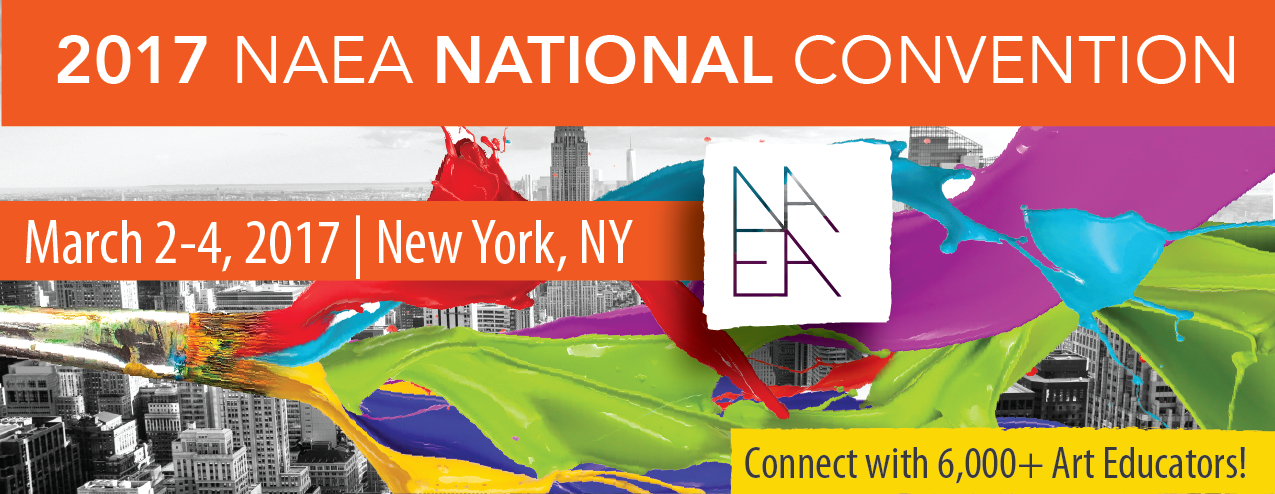 SATURDAY, MARCH 46:30 - 7:20 AMUnConference: Relax and RewindStretch, Breathe, Meditate, and TapStephanie ChewningA great way to start your day! Experience 15 minutes of stretching and breathwork, 10 minutes of ‘zone breathing’, a 15-minute guided mindfulness meditation and 10 minutes of tapping to energize the mind and body. Seated and standing, no special clothing required. Sheraton/Sugar Hill/Lower Level8:00 - 8:25 AMArts IntegrationCross-Curricular Projects for 1st-5th GradeAnnie JewettExplore successful cross-curricular art projects for students K-5th grade. Leave this session with lesson plans and ideas to implement at your school to foster an interdisciplinary curriculum. LectureSheraton/Chelsea/Lower LevelArts IntegrationHow Can We Meaningfully Integrate? Discussing National Visual and Language Arts Standards and PracticeCarolyn Walker HitchensEngage in a thoughtful conversation about the value of integrating art and another discipline, and leave with rationales and ideas about future work. Research LectureSheraton/Riverside Suite/3rd FloorCaucus of Social Theory in Art Education Issues GroupRemixed Video for Social Justice: Enacting Changes Through Media ArtmakingChristine LiaoCreating remixed videos with different strategies gave undergraduate students an opportunity to learn more deeply about social justice issues. Explore the collaborative process, students’ learning, and students’ work. LectureHilton/Clinton/2nd FloorCommittee on Lifelong Learning Issues GroupChanging Attitudes: Lifelong Artistic Literacy Impacted Through Intergenerational Art Experiences?Susan WhitelandDiscover what was learned in a research study about children’s attitudes toward aging and older adults after they engaged together in an intergenerational puppet-making workshop. Research LectureHilton/Beekman/2nd FloorCommittee on Multiethnic Concerns Issues GroupThe Challenge of Teaching While Black: Mary Godfrey’s Contributions to Art EducationIndira BaileyHistorically, images in visual culture shaped the personas of Black women. Discussed are the challenges as the nation changed from segregation to desegregation, trying to change how art educators viewed diversity. Research LectureHilton/Nassau East/2nd FloorDesign Issues GroupPreparing Students for a Future: Thinking Design EducationJulia Rice,  Kathleen Collier Learn strategies for preparing students for design education at the college level. Explore what students need early-on in order to navigate a design career in the ever-changing 21st century. LectureSheraton/Riverside Ballroom/3rd FloorEarly Childhood Art Educators Issues GroupBorder Materials and the Potential for Change in Early Childhood ArtHeather KaplanConsider the ways that pedagogical change is supported through playful exploration of materials. Explore how border materials engender new practices and understandings of artmaking in early childhood classrooms. LectureHilton/Sutton North/2nd FloorElementaryThematic Art Shows: Experience the Journey!Anna AugustThis presentation guides and invites art educators from across the grade levels to curate and present a dynamic year-end student art exhibition that explores a thematic thread. LectureHilton/Concourse E/Lower LevelElementaryThe Art of Play: Bringing Victor D’Amico’s Toys Into New York SchoolsAnita Sidler,  Sam Berman Educational toys that are made from everyday materials can teach children about elements of design through exploration and purposeful play. LectureHilton/Concourse B/Lower LevelGlobal ConnectionsWalking With Paulo in a Southern Textile TownSusanne GunterInformed by the writings of Paulo Freire, one art educator describes her methods of teaching using an active approach and reflective practice for transformative social and economic change. LectureHilton/New York/4th FloorGlobal ConnectionsResourcing Locally for Global Connections Through Peace Corps 3rd Goal Map Mural ProjectNicole HarperA mural project tapped into community resources—Rotary International Clubs, Returned Peace Corps Associations, and additional globally minded organizations—to generate ongoing partnerships with further project commitments. LectureHilton/Concourse D/Lower LevelGlobal ConnectionsFacilitating Global, Visual Art Exchanges: Resources for Classroom PracticeRebecca ShipeThis session addresses how to facilitate visual art exchanges between students living in different parts of the world. Explore a variety of resources to enhance classroom practice. LectureHilton/Concourse C/Lower LevelHigher EducationDeveloping a Successful Hybrid Model for an Elementary Educator Art CourseLisa Jameson,  Julie Burkhardt Presenters share pointers, pros/cons, and sample course syllabus and outline for creating a hybrid delivery model of the “Art for Elementary Education” course required of elementary education majors. LectureHilton/Gibson/2nd FloorHigher EducationAdult Transformation Through Hands-On ArtmakingSohee KooThe importance of hands-on artmaking of adult learners (graduate students) through the lens of transformative learning theory in a (tactile-digital) sculpture class. Research LectureHilton/Madison/2nd FloorHigher EducationData Visualization: Examples and Lessons From Preservice Art TeachersOksun LeeThis study examines preservice art teachers’ experiences on data visualization process as well as the lessons they learned in various art education courses. LectureHilton/Nassau West/2nd FloorMedia ArtsCreating Layered Meaning: Using Virtual Reality in the Art RoomEllen CraigTravel the world without leaving your classroom. Explore the emerging technology of low-cost virtual reality and its uses in the art classroom. LectureSheraton/New York Ballroom East/3rd FloorMiddle LevelWho Am I? Artist Spotlight: Students Research, Present, & Discuss Artists’ Work/IdeasAnita WalshChange the way you’re presenting art history! It’s super confusing to many! Use strategies to introduce your students to many artists and their work—and ignite a lifelong passion! Hands-On DemonstrationHilton/Gramercy West/2nd FloorMuseum EducationCritical Race Theory and Art Museums: The Educator’s Role in Facilitating Dialogues on RaceHannah HellerCritical Race Theory provides foundational tenets for art museum educators to consider when facilitating conversations about race and racism in gallery settings. Explore the unique capabilities of aesthetic inquiry to tackle these issues. Research LectureSheraton/Empire Ballroom West/2nd FloorMuseum EducationCommunities of Curiosity: Museum Photography and Social MediaLillian LewisLearn about an international study of museum visitors who photographed works of art and shared them via social media. Explore what their photographs and interviews reveal about informal learning. LectureHilton/Murray Hill West/2nd FloorResearchJoin This Session to Learn More About the NAEA AdvisoryRebecca Stone-DanahyAre you interested in getting published? Join this session to learn more about NAEA Advisory, review the history of the publication, and have an opportunity to ask questions. LectureSheraton/Gramercy/Lower LevelSecondaryConnecting Self-Portraits in Art History Through the Modern SelfieChandra HemmingerLearn a new way to connect art history, technology, and studio art through the modern “selfie.” Walk away with a lesson plan that will excite your students. LectureHilton/Sutton South/2nd FloorSecondaryArt Helps Heal: Three Art Educators Start Non-Profit to Aid Hospitalized TeenagersAnne Hollenbeck,  Eve Hedlund,  Shirley Forpe Three art educators formed a non-profit organization dedicated to providing projects, art materials, and a website for an underserved population of older adolescents that are hospitalized as long-term inpatients. LectureHilton/Sutton Center/2nd FloorSecondaryCakes for a Community Cause—Not Just Desserts!Donnalyn E ShusterMix a study of Wayne Thiebaud with Cake Boss, creating a winning recipe for combining a community service cake auction with original paintings to support a local food bank. LectureHilton/Regent/2nd FloorSeminar for Research in Art Education Issues GroupFinnish Arts-Based Research In Art EducationAnniina Suominen,  Mira Kallio-Tavin Explore historical developments and current perspectives of arts-based research (ABR) in Finland, within the international context, and as founded in diverse philosophies and discourses. Ten proposals are presented. Research LectureSheraton/Lenox Ballroom/2nd FloorSpecial Needs in Art Education Issues GroupDyslexic Students and Arts Education: Potential for a New PerspectiveStacey Lee BlackmanArts education has the potential to shift the learning balance for dyslexic students and cultivate confidence, engage curiosity, and change perceptions for the child and the community. LectureSheraton/Central Park West/2nd FloorSTEAMBioInspire! Fostering Creativity, Innovation, and Collaboration in Elementary Art and ScienceNicole Singer,  Juliana Tordella Art and science combine in BioInspire!, a unit in which students design inventions inspired by nature. An art teacher and a scientist share their collaboration, lessons, student work, and reflections. LectureHilton/Murray Hill West/2nd FloorUnited States Society for Education through Art Issues GroupPromoting Unity in Diversity: Collaborative Mural Making in Multiethnic and Marginalized CommunitiesElizabeth Burkhauser,  Mousumi De Learn about a 12-year ongoing arts initiative on collaborative mural-making in diverse community settings, as well as the shared community interests, needs, and priorities as reflected in the murals. LectureSheraton/Central Park East/2nd Floor8:30 - 9:50 AM  General Session3rd General Session: Revisiting Art Education: An AssayDavid DriskellIn addressing the subject of art education, I wish to take into consideration pedagogical practices that define the general state of teaching relating to the cultural welfare of children. An assay of the subject by definition implies an examination of the principles and practices by which improvement can be made to promote cultural awareness through art education. LectureHilton/Grand Ballroom/3rd Floor10:30 - 11:50 AMInstructional Practice6th Annual NAEF Fundraising Benefit EventLarry S. Barnfield,  Margaret Peeno,  Gregg Barnes,  Lou Spisto,  Join NAEA colleagues for a special distinguished lecture and discussion. Network with fellow NAEA members over light refreshments. All proceeds will support the National Art Education Foundation. Tickets are $50 ($40 of this is tax-deductible). LectureHilton/Gramercy East/2nd Floor11:00 - 11:25 AMResearchArtistic Identity of South Korean and Chinese Artists in the United StatesJinyoung Koh,  Sung Gue Kim,  Eun ryung Hyun Presenters share a research study that explores cultural influences on the artistic identity of South Korean and Chinese artists in the United States. Research LectureHilton/Concourse D/Lower Level11:00 - 11:50 AMAdvocacyInnovation, Ability, and Art: Creativity and the Social Model of DisabilitySarah PfohlOur conceptions of ability deeply inform our work with others. Learn about the medical model of disability, the social model of disability, and possible relationships between the two and creativity. Research LectureSheraton/Gramercy/Lower LevelAICAD Live Learning LabUniversity of the Arts (Uarts) Presents: Enhance Your Art + Design Curriculum: Design Thinking ActivitiesRande Blank,  Barbara Suplee,  Karen Bannett Teach students to use design thinking as a problem-solving process and cycle through two design thinking workshop stations including creating portraits using office supplies and creating chair prototype designs. Hands-On DemonstrationHilton/Bryant Suite/2nd FloorArt Education Technology Issues GroupArt Education Technology - Technology and ResearchRyan PattonPanelists will discuss trends on the use of technology in art education research, opening up a dialogue with attendees. PanelHilton/Sutton Center/2nd FloorArts IntegrationOrganisms as Artists, Artists as Researchers: Connecting Students to Content Through InquiryKathryn HeustonThis session will discuss art as a means to understanding. Students employ art processes to investigate the question of how we, as organisms, fit into the ecology of our environment. LectureHilton/Concourse C/Lower LevelCaucus of Social Theory in Art Education Issues GroupEnacting Social Theory: CSTAE Online Curriculum PortfolioJennifer Combe,  Alice Pennisi Learn about CSTAE’S Online Curriculum Portfolio from a panel of preK-16 teachers who have implemented interdisciplinary, socially just research for kids, youth, and college students. PanelSheraton/Empire Ballroom East/2nd FloorCaucus of Social Theory in Art Education Issues GroupChanging Youth’s Cultural Practices Through Transmedial Art With Rancière’s Concept of TranslationMoniques Richard,  David Sherman Explore how youth translate their cultural practices into art using transmediation and social media. Discuss youth’s informal learning communities and their impact for a learner-centered pedagogy. LectureHilton/Gibson/2nd FloorCommunity Arts Caucus Issues GroupSocially Engaged Art Education: Defining and Defending the PracticeRoss SchlemmerThis presentation (re)considers how art educators might develop socially relevant programs that emphasize community, social justice, and activism—and demonstrates how such practices can be integrated into classrooms and communities. LectureSheraton/Lenox Ballroom/2nd FloorCurriculum DesignMaking Zines for Change in Our CommunitiesJackie Du,  Elle Sauer,  Stefanie Lewin Learn how to make zines and explore their use in artmaking. Participate in discussions using zines as a curricular tool for teaching students to collaborate and be change agents. LectureSheraton/Murray Hill/Lower LevelCurriculum DesignRethinking Art Curricula RedesignToby Needler,  JoAnne Riina,  Molly McGrath Two middle school art teachers share their innovative art curricula that incorporate the National Visual Arts Standards, Common Core, STEAM, and formative assessment. Learn how these curricula inspire students to be innovators, creative thinkers, and prob PanelSheraton/Sutton Place/Lower LevelDesign Issues GroupChange by DesignPam PeaseAn innovative mindset and a willingness to take creative risks are essential in a rapidly changing future. Join this session to explore strategies for creating a culture of innovation through design. Research LectureHilton/Nassau West/2nd FloorHigher EducationChanging Purposes for Art Criticism: Art Criticism for Analyzing Social Justice IssuesJeff Broome,  Adriane Pereira This presentation shares the experiences of university instructors who have reframed art criticism as a tool for fostering critical thinking with preservice students about pedagogy and social justice issues. LectureHilton/Mercury Ballroom/3rd FloorHigher EducationHow Many Preps Does It Take to Get to the Center of the Art Educator?William Wightman,  Karin Tollefson-Hall Decreased enrollments in art programs lead to art education faculty teaching outside their expertise, resulting in unique challenges and benefits for the teacher educator. LectureSheraton/Chelsea/Lower LevelHigher EducationRemarks & Open Dialogue: Higher Educators Impacting the Landscape of EducationSara Wilson McKay,  Jeff Broome After special remarks from 2016 National Higher Educator of the Year Heather Fountain, discuss how higher educators impact the landscape of education. Interactive Dialogue. LectureSheraton/New York Ballroom East/3rd FloorInstructional PracticeOpening the Door to Change: How True Collaboration Benefits Students and TeachersAndrew McCormickSee how a complete collaborative approach to curriculum development, instruction, and assessment strengthened student learning as two middle school teachers literally and metaphorically tear down the door separating their classrooms. LectureHilton/New York/4th FloorInstructional PracticeStudent-Centered Learning in the Arts: Deeper Standards-Based Learning and CreativityMel PontiousLearn how strong student involvement in development of learning projects and self-assessment deepens student learning, intrinsic motivation, and creative thinking skills. LectureSheraton/Flatiron/Lower LevelLeadershipPromoting Student Leadership through NAHS and NJAHSAndrea Haas,  September Buys,  Joshua Drews,  Peter Curren,  NAHS/NJAHS chapters create an environment that fosters dynamic student leadership. Having a chapter will help connect your art department to the school and community through a variety of activities including community service. PanelHilton/Beekman/2nd FloorLGBTQ+ Issues GroupGender Diversity 101: Making Your Classroom Better for Transgender StudentsFlorian PalucciTransgender people are everywhere, including in your classroom. Learn about gender-diverse communities and strategies that you can use to make your learning environment better for trans students. LectureHilton/Murray Hill East/2nd FloorMiddle LevelOn a Bucket: What's Your Story?Tess HwangCentered around identity and voice, students create their own textual and visual images that speak about who they are as a person. Information will be interpreted onto a 1-gallon bucket via sharpie. LectureHilton/Regent/2nd FloorMiddle LevelEnvironmental Heroes vs. Villains: Addressing Environmental Issues Through Creating Comic BooksRick ReedLearn how students addressed environmental issues through creating comic books. Discover how students can bring about social change through art and understand societal messages. LectureHilton/Madison/2nd FloorMuseum EducationThe Challenge of Distance: A Museum and University Explore Online OutreachWilliam CharlandExplore how a major Midwest art museum and a state university are working together to repurpose an online course to deliver training and resources to remote communities. LectureHilton/Concourse E/Lower LevelMuseum EducationRethinking Quiet: How Do We Engage And Learn in Museums?Jennifer Kalter,  Monica Marino New research that focuses on introversion-extroversion will be a starting point for considering different learning styles and how we can teach to engage all students and visitors. LectureHilton/Trianon Ballroom/3rd FloorMuseum EducationSlowing Down Rapid Change: Technology as a Tool for Reflection in Duo-EthnographyAnn Rowson Love,  Victoria Eudy Explore a qualitative methodology called duo-ethnography as a reflective research process. BYOD activities will be incorporated to introduce methods and uses in art museum education. Bring Your Own Device (BYOD)Sheraton/Bowery/Lower LevelPk-16 CollaborationsChallenging Change: Stories of a Social Justice and Art Summer ProgramSara Scott Shields,  Deborah Barrett-Hayes,  Michelle Hartsfield This presentation shares the process/results of a summer partnership between a K-12 school and preservice art education program. The program explored social justice issues through internal and external lenses. LectureHilton/Concourse B/Lower LevelPreserviceNavigating Through edTPA: Making it Work in Preservice Art EducationLisa LaJevic,  Jacquelyn Kibbey,  Mary Wolf,  Carolina Blatt-Gross,  Learn how three art education programs are responding to edTPA. Explore the uncertainties experienced by newly engaged faculty and how experienced faculty have navigated through the process. PanelHilton/Murray Hill West/2nd FloorResearchABER Within ABER: Taking Arts-Based Practitioner Inquiry to the Next LevelJoy BertlingDiscover how arts-based educational research (ABER) can occur on multiple levels—as preservice art teachers examine their larger teaching context and as their instructor conducts inquiry into their research practice. Research LectureSheraton/Empire Ballroom West/2nd FloorResearchSensory Immersion: Multisensory Resources for Visitors with Visual Impairments at a MuseumStephanie NordlundIn this research lecture, learn about a case study where the researcher created and implemented multisensory resources with adult walk-in visitors with visual impairments at an art museum. Research LectureSheraton/Central Park West/2nd FloorSecondaryTeaching Narrative in Art: Analog and DigitalKari LennartsonStorytelling in the Art Classroom: A Research-Based Overview of Analogue and Digital Techniques. Hands-On Learning for Secondary and Higher Education Students. LectureSheraton/Riverside Suite/3rd FloorSecondaryPeer Critique Strategies: A Change From Traditional Classroom DiscussionJamie Lynch,  Christine Neville How can you change the perception of critique? The value of critique, strategies, benefits, and use for assessment will be discussed. Leave equipped with strategies to implement in your classroom. LectureHilton/Sutton South/2nd FloorSeminar for Research in Art Education Issues GroupThe Photographic Curator: A Study of Teaching, Making, & Being Against DisappearanceBlake Smith,  Blake Smith,  Joanne Ursino Explore emergent arts-based doctoral research study findings on photography from practicing artists and art teachers. Includes examples, excerpts, and discussion—sharing new doctoral research on critical issues around photography and picturing. Research LectureSheraton/Riverside Ballroom/3rd FloorSpecial Needs in Art Education Issues GroupArt and Autism: How to Develop Successful Art Room StrategiesRaymond Veon,  Andy Lorimer Discover a comprehensive, team-based approach to developing rich art learning solutions for students on the autism spectrum, including new, free online videos showing these strategies working in real classrooms. LectureSheraton/Central Park East/2nd FloorUnConference: Relax and RewindPrinciples of EnergyStephanie ChewningUnderstanding what energy is and how it works is the first step to understanding your health and the life that you have created. Learn how thoughts and emotions affect your health and how to practice a Reiki self healing technique. Understand why meditation goes hand-in-hand with energy work and how it can counteract the 10 most common thought patterns that create unhealthy dense energy in the body. Seated or standing, no special clothing required. Sheraton/Sugar Hill/Lower LevelUnited States Society for Education through Art Issues GroupA Study of Non-Native Cultural Immersion at the Acoma PuebloSteve WillisThis presentation shares a longitudinal review of non-Native art teachers’ cultural experiences on the Acoma Pueblo and Southwest Culture and discusses how these experiences have impacted their art teaching. LectureHilton/Nassau East/2nd FloorWomens Caucus Issues GroupWomen's Caucus Lunch With Regional Artist SpeakerMelissa Higgins-Linder,  Linda Hoeptner Poling All are welcome to attend this bring-your-own-lunch event during which an NYC-based artist will present and engage in audience dialogue about his/her feminist, research-based artwork. LectureHilton/Morgan/2nd Floor11:00 - 12:20 PMSuper SessionSuper Session: A Remarkable Visionary: Peggy Cooper Cafritz: Founder of the Duke Ellington School for the Arts, Washington, DCKaren Carroll,  Lilian  Thomas Burwell,  Jarvis Grant,  Gabriela Lujan, Marta Reid StewartPresenters share their reflections and insight regarding the development and progression of an interdisciplinary curriculum framework for the first African American Arts high school in the US, designed to bring comprehensive academic and arts instruction LectureSheraton/Metropolitan Ballroom West/2nd Floor11:00 - 12:50 PMBusinessBusiness Meeting of the Professional Materials CommitteeRobert SabolThe Professional Materials Committee will discuss upcoming proposals, procedures, and processes associated with the official published materials of NAEA. LectureHilton/Hilton Board Room/4th FloorDesign Issues GroupExploring Innovation Through SpaceNatasha SengDive into the process of design thinking and spatial design by working on a small scale to explore materiality and innovative thinking. Create your ideal classroom at a tiny scale, using a wealth of materials. Discuss space curation, lighting, and what sp Hands-On Studio Workshop (Ticketed/2 hours)Sheraton/Liberty 4/3rd FloorElementaryEvolving Art: Teaching an Art Process With Multiple StagesMarcia Greenwood,  Aianna Zachary Participants create original artwork as they respond to artistic traditions. They layer techniques of marbling, creating stamps from nature, printing them, adding an atmospheric monoprint, and enhancing the finished product with markers. Hands-On Studio Workshop (Ticketed/2 hours)Hilton/Concourse H/Lower LevelGlobal ConnectionsFolk Art: Tibetan Amulets, Bolivian Alpaca Sculptures, Chilean ArpillerasTrina Harlow,  Beth McKinzie Make and take Tibetan Amulets made from matchboxes and polymer clay; Bolivian Alpaca sculptures made with real wool, Sculpey, wire, and foil armatures; and a new twist on Chilean arpilleras using fabric mounted on wood. Art and culture will collide in a l Hands-On Studio Workshop (Ticketed/2 hours)Hilton/Midtown/4th FloorGlobal ConnectionsMaking a Global Connection: Warli Art of IndiaMJ HoffmanLearn how to make Warli art using cloth and paint. A piece of 6” x 6” cloth will be coated on one side with brown acrylic paint. Using white acrylic paint and small brushes, create a piece of art using Warli symbols on the cloth. This inexpensive project Hands-On Studio Workshop (Ticketed/2 hours)Hilton/Holland/4th FloorInstructional PracticeWhen’s the Last Time You Drew a Realistic Still Life?Camilla HanebergTake time to draw a simple still-life using time-tested drawing fundamentals used by the Old Masters. Learn about notional space, blocking-in, and follow-through lines. Hands-On Studio Workshop (Ticketed/2 hours)Hilton/Hudson/4th FloorInstructional PracticeLearning Color Strategies: Eugene Chevreul’s Harmonic Hue Relationships and Johannes Itten’s Seven Color ContrastsJames Henry,  Edna McMillan Explore a variety of visual art experiences related to teaching color theory, stimulating complex thinking about the use of color and pattern in your classroom. Identify color patterns and motifs, develop patterns, and create original works of art using a Hands-On Studio Workshop (Ticketed/2 hours)Hilton/Harlem/4th FloorInstructional PracticeTag It: A Graffiti Art StoryNicole Roth,  Deborah Huff Explore and create with a variety of techniques and materials while learning how to craft two- and three-dimensional graffiti-art-inspired self-portraits. Hands-On Studio Workshop (Ticketed/2 hours)Sheraton/Carnegie West/3rd FloorMiddle LevelMobiles: Discover Balance and Connection by Making Moving Works of ArtKevin Reese,  Nanna Tanier This interactive workshop showcases how creating and presenting mobiles offers unique opportunities for group and individual problem solving as well as rich metaphorical thinking. Work individually on mobiles using more advanced materials (card stock, ann Hands-On Studio Workshop (Ticketed/2 hours)Hilton/Green Room/4th FloorSecondaryMe-Shirt: Exploring My Changing IdentitiesLori SantosMultimodal experiences are challenging for youth. This workshop explores Native American artists as agents of change. Explore and create cultural, personal, and social symbols on a personalized me-shirt using unique stenciling and reverse tie-dying techni Hands-On Studio Workshop (Ticketed/2 hours)Sheraton/Liberty 3/3rd FloorSTEAMSteampunk Entomology SculptureMichele RodichExperience a combination of “steampunk” and entomology by creating a futuristic, robotic insect that appears to be powered by gears and mechanicals. This art project is cross-curricular and integrates literature, science, social studies, and math. It also Hands-On Studio Workshop (Ticketed/2 hours)Sheraton/Carnegie East/3rd FloorSTEAMBonding Art and Science on a Molecular Level: Artful Chemistry LessonsAbigail ShabtayThis workshop is for educators interested in teaching children about molecular bonds through the process of dying textiles. Each participant will create dyes, and artistically dye a fabric item. Hands-On Studio Workshop (Ticketed/2 hours)Sheraton/Liberty 5/3rd FloorSuper SessionSuper Session: Meaningful Choices: Changing Processes, Purposes, and Products in Art EducationOlivia Gude,  Katherine Douglas,  Sharif Bey,  Anne Thulson,  Modeling passionate professional dialogue, four artist educators share dilemmas, questions, and critiques to evolve practices of art education that maximize opportunities for personal and collaborative experimentation, investigation, and meaning making. LectureHilton/Grand Ballroom/3rd Floor11:30 - 11:55 AMResearchReshaping Organizational Culture: Museum Educators as Change-AgentsSarah WardArt museums are changing and educators are leading that change. This research looks at how systems afford and constrain change and how we might imagine the future of our work. Research LectureHilton/Concourse D/Lower Level12:00  - 12:25 PMInstructional PracticeCreating Engaging Art Videos to Change the Way You TeachCassie StephensSocial media has changed how our students absorb information, and we need to follow suit. Learn an easy method to create video content that engages, educates, and captures the imagination. LectureHilton/Concourse B/Lower LevelMuseum EducationThe Building Blocks of Community: Toddlers, Caregivers, and the Art MuseumColleen FitzsimmonsExplore the challenges of building community with toddlers and caregivers in the art museum setting. Learn about a program that builds community through play, storytelling, art, and bilingual language exposure. LectureHilton/Madison/2nd FloorResearchDeveloping the Side x Side Arts Integration Program: A Pilot StudyAshley Lewis PresserThis presentation will report on a pilot study conducted on the Side x Side program, an arts integration program based in Maine, and share the research findings related to teachers and students. Research LectureHilton/Concourse D/Lower Level12:00 - 12:50 PMArt Education Technology Issues GroupVirtual Viewpoints: The Potential of VR in the ClassroomSarah AckermannThe world at your fingertips? Walk away from this session with strategies for bringing virtual reality tools into the art classroom. Practical suggestions and resources await! LectureHilton/Sutton Center/2nd FloorArts IntegrationBreaking Down the Walls: Art at the Center of Cross-Curriculum DesignMorgan de RhamWhen creativity is fostered in context, critical thinking skills are challenged and deeper understanding occurs. Leave with many resources and ideas for interdisciplinary collaboration with art at the center. LectureHilton/New York/4th FloorArts IntegrationAll Aboard: Successes and Challenges of Systematic Arts Integration ImplementationJolanda DranchakLearn how one middle school brought staff on-board to implement arts integration school-wide. Share your own experiences so we can learn from each other and share best practices. LectureSheraton/Empire Ballroom East/2nd FloorArts IntegrationEkphrasis: Poetry in Action in the Elementary Art RoomJulia Hovanec,  Norma Reichenbach-Nichols Change the way you feel about writing in the elementary art room and attend this hands-on inspirational session. Ekphrastic examples will be shared, practiced, and modeled. Hands-On DemonstrationHilton/Concourse C/Lower LevelAwardsManuel Barkan Award Lecture: Talking in Circles: Conversations from the Margins of Art Education [Whose Margin?]Kevin Slivka,  Jeffrey Broome This lecture is based on continued studies with Indigenous artists and explores intercultural relationships, ally-ship, research ethics, issues related to representation, polyphony, sovereignty, and arts processes leveraged as interdisciplinary contexts i LectureHilton/Gramercy West/2nd FloorBusinessSpecial Needs in Art Education (SNAE) Business Meeting IIJuliann Dorff,  Doris Guay Special Needs in Art Education (SNAE) continues our dialogue and encourages you to share your ideas and help guide our organization to continue meeting the needs of all students. PanelHilton/Beekman/2nd FloorCaucus of Social Theory in Art Education Issues GroupWar Play: The Militarization of Youth Visual CultureSteven CiampagliaLearn how the military-entertainment complex influences youth culture through glamorized depictions of the military in popular media. Explore how students can create artworks depicting an alternate vision of non-violent conflict resolution. LectureHilton/Gibson/2nd FloorCaucus on the Spiritual in Art Education Issues GroupMindful Making: Mindfulness Techniques for the Arts Classroom and ElsewhereMeadow JonesIn this hands-on workshop, participants will engage in mindfulness techniques and contemplative pedagogy for the arts classroom. Hands-On DemonstrationSheraton/Riverside Suite/3rd FloorCurriculum DesignRisk Taking in Education: Art as a Catalyst for Social ChangeKerry Harding,  Natasha Bathgate Participants will explore the idea that risk-taking in the classroom creates opportunity for innovation, as does the value of inquiry-based learning and community connections driven by a site-specific installation. LectureSheraton/Murray Hill/Lower LevelCurriculum DesignPathways to Academic Success: Developing Creativity and ConfidencePeter NosalikSupport students’ academic success by inspiring and developing their creativity! Foster inventiveness and build confidence in students with activities and techniques that brilliantly integrate math, science, and language with visual art. LectureSheraton/Sutton Place/Lower LevelEarly Childhood Art Educators Issues GroupWorking Within the Push-Down: Negotiating the Challenges and Finding SolutionsAngela Eckhoff,  Heather Kaplan,  Kris Sunday Join us as we engage in guided explorations of the issues facing arts educators in early childhood settings and collaboratively develop suggestions for applying new ideas to existing practices. LectureHilton/Sutton North/2nd FloorElementaryElementary Carousel of Learning: Classroom ManagementThomas Knab,  Jennifer Dahl Four exemplary elementary art educators address the often-difficult topic of classroom management and share their approaches. Learn how strong strategies can benefit your teaching and learning outcomes. PanelHilton/Bryant Suite/2nd FloorElementaryHow Change Helped: Managing, Organizing, and Motivating Students With ChallengesMargo WunderLearn how an inner-city Title I teacher’s experience has informed an approach to teaching underserved populations challenged emotionally and behaviorally. Discuss driving inclusive instruction in a well-organized, highly motivated classroom. LectureHilton/Murray Hill East/2nd FloorHigher EducationBeyond the Visual: Using Tumblr Iconography to Strengthen Multimodal Teaching and LearningBrooke Hofsess,  Gloria Wilson,  Sara Scott Shields Explore how the Tumblr iconography (text, photo, quote, link, chat, audio, video) inspires multimodal provocations that seek to change the way art educators envision and assess visual art learning. LectureSheraton/New York Ballroom East/3rd FloorHigher EducationRe-Searching Research: An A/R/Tographical ApproachAmy Ruopp,  Kathy Unrath What if research echoed the artistic process? What if artists and teachers realized they are already researchers? A redesigned research course emphasizing a/r/tography as an arts-based methodology challenges traditional thinking about research. LectureSheraton/Lenox Ballroom/2nd FloorInstructional PracticeThe World is Your CanvasPurnima SampatLearn how to plan and create site-specific installations with your students. View interactive public installations by elementary and middle school students and understand the process of bringing contemporary art into the classroom. LectureSheraton/Flatiron/Lower LevelLeadershipBurn Out or Fade Away? Past President’s Leadership Forum Rocks On!Susan Gabbard,  Michelle Lemons How do Past Presidents step down gracefully, making room for new leaders while staying fired up and actively engaged? Explore diverse ideas on this role as a best practice of organizational vibrancy. LectureHilton/Clinton/2nd FloorMiddle LevelTEAM Middle: Positive Changes for CreativityHolly Kincaid,  Stacy Lord,  Theresa McGee,  Janine Campbell,  TEAM Middle: Middle level members of #artsed #PLN will share diversified approaches that changed their students into lifelong learners. Join our TEAM for engaging ways to enrich your program. LectureHilton/Regent/2nd FloorMuseum EducationBabies Welcome: Museum Programming for the Littlest LearnersLiz Clay,  Kate Hoffmeyer Who says babies and art museums don’t mix? Explore strategies for creating developmentally appropriate programs (for ages birth to two) that showcase museum collections while engaging families in meaningful early learning experiences. LectureHilton/Concourse E/Lower LevelNational Association of State Directors of Art Education Issues GroupStandards in Design for the K-12 LearnerCarrie Ann Power,  Robin VandeZande Learn about the development process and draft of South Carolina’s K-12 Standards in Design; look to the future to identify challenges and form a vision to advance the field of arts education. LectureHilton/Murray Hill West/2nd FloorPreserviceEntering the Art Ed Profession: Getting the GigAmanda Barbee,  Jessica Burton Come gain resources and strategies for students and early professionals while exploring the transition into the art education field. Presenters discuss experiences, networking tips, working with limited resources, and more. LectureHilton/Sutton South/2nd FloorResearchOpening the Book: Using Research Methodologies to Change PracticeMorgan Bozarth,  Kathy Miraglia,  Cathy Smilan This presentation highlights graduate students’ use of research methodologies as described in the NAEA publication Inquiry in Action: Paradigms, Methodologies, and Perspectives in Art Education. Research LectureSheraton/Riverside Ballroom/3rd FloorResearchThe Power of Visual Arts Language for Learners With Special Needs: Learners With Social, Emotional, and Behavioral DisabilitiesAna PauloUnderstand, engage, and empathize with the 21st-century high-school adolescent with social, emotional, and behavioral disabilities. Discover research and application of art learning experiences, plus examples of student work and writing. LectureSheraton/Empire Ballroom West/2nd FloorSecondaryNAEA Secondary 2016 Regional Award Winners ShowcaseAndrea Haas,  Joshua Drews 2016 NAEA Secondary Regional winners share their best projects, practices, and exemplary dynamic programs. Gain valuable, useful, and useable ideas to take back to your students. LectureHilton/Mercury Ballroom/3rd FloorSecondaryIn the News: Facilitating Empathy, Social Engagement, and Activism Through ArtAlisha MernickHow does art reflect, as well as shape, our world? Engage your students in critical reflection and dialogue about current events, develop their empathy, and facilitate the use of art as activism. LectureSheraton/Chelsea/Lower LevelSeminar for Research in Art Education Issues GroupThe Role of Matter in Research: Two Encounters of Art PracticeChristina Hanawalt,  Sue Uhlig In this presentation, two researchers share their material encounters through the art practices/forms of collage and collections in order to engage with new materialist theories in art education. Research LectureSheraton/Central Park East/2nd FloorStandards and AssessmentExploring the Media Arts Model Cornerstones and Student WorkCory Wilkerson,  Debi Rapson,  Andrew Teheran During the 2015-2016 school year, the national media arts standards were piloted in the classrooms of teachers across the nation. NAEA members who participated in this pilot and subsequent benchmarking of student work will gather to share lessons learned. LectureSheraton/Gramercy/Lower LevelSupervision and AdministrationElevate ARTS Supports Art Teachers in High Poverty SchoolsSusan CastlemanLearn how this federal Professional Development Arts in Education grant (PDAE) focuses on arts, relationships, technology, and STEAM to support teachers and transform arts education in high poverty schools. LectureSheraton/Central Park West/2nd FloorUnited States Society for Education through Art Issues GroupArt Education Practices Toward Global Civic Learning and EngagementRyan ShinPanelists present empowering initiatives, projects, and creative connections, seeing the role of art education in the era of convergence of contemporary art and visual culture to meet global challenges for civic learning and engagement. PanelHilton/Nassau East/2nd FloorWomens Caucus Issues GroupThe Challenge of Change: Women’s Caucus 2017 Juried Art ExhibitionMelissa Higgins-Linder,  Linda Hoeptner Poling Artists co-present juried artwork on “The Challenge of Change” theme followed by audience discussion about the art and how artists/researchers/teachers document, respond to, and inspire change. PanelHilton/Morgan/2nd Floor12:00 - 1:20 PMResearchNAEA Research Commission’s Agenda in ActionKathy Miraglia,  Melody Milbradt,  Enid Zimmerman In this interactive session, NAEA Research Commissioners and panelists will highlight current investigations addressing Research Agenda topics, based on inquiry needs articulated by NAEA members, and future research priorities. Research LectureHilton/Nassau West/2nd Floor12:00 - 1:50 PMAwardsInvited Studies in Art Education LectureJennifer Richardson,  Mary Ann Stankiewicz,  B. Stephen Carpenter, II Annual Studies in Art Education Lecture, presented by Jennifer Richardson, The Ohio State University. She will speak on The Politics and Aesthetics of Disability in Art Education: The Distribution of the Sensible. Dr. Richardson employs artistic and narra LectureHilton/Trianon Ballroom/3rd Floor12:30 - 12:55 PMElementarySink Your Teeth into Toothpaste Batik!Phyllis BrownDiscover toothpaste batik, a safe, user-friendly, and minty-fresh alternative to traditional wax batik that transforms fabric with design and color. Learn full process details, plus historical background and curricular ideas. Hands-On DemonstrationHilton/Concourse B/Lower LevelInstructional PracticePainted Nesting Dolls: Create the Layers of Your IdentityTracey Hunter-DonigerExplore your past, present, and future selves through your culture, influences, and aspirations. View student examples and learn techniques to create layers of identity on Russian nesting dolls. Hands-On DemonstrationHilton/Concourse B/Lower LevelMuseum EducationEmpowering Adult English Language Learners and Their Children Through ArtArthurina FearsExplore how museums can actively engage the community through creating enriching arts programs for women who speak English as a Second Language and their families. LectureHilton/Madison/2nd Floor1:00 - 1:25 PMResearchHistorying and New Histories of Art EducationDustin GarnetAn engaging visual presentation unfolds stories from a specialized public art school in Toronto, Canada. New historiographic theory will be used to introduce the practice of historying into art education. Research LectureHilton/Concourse D/Lower Level1:00 - 1:50 PMArts IntegrationAsking the Questions: Inquiry-Driven Learning and the Creative ProcessDelane Ingalls VanadaExplore inquiry-based, arts integration strategies that link connection making, inquiry-based learning, self-direction, and resilience. Equip and guide art and design students’ creative, critical, and practical skills and mindsets for success. LectureHilton/Concourse C/Lower LevelBusinessUSSEA Business MeetingAlice Wexler,  Steven Willis,  Fatih Benzer,  Allan Richards,  A meeting for current and prospective USSEA members to discuss USSEA interests, initiatives, and future opportunities. PanelHilton/Nassau East/2nd FloorCaucus of Social Theory in Art Education Issues GroupSpeed Dating with Theory: Shifting Theoretical BoundariesShana Cinquemani,  R. Darden Bradshaw,  Traci Quinn,  Manisha Sharma,  Ever feel frustrated by the practice/theory divide or wish to explore different ideas? Join us for a series of speed dates and engage with new theoretical lenses. PanelHilton/Gibson/2nd FloorCommittee on Multiethnic Concerns Issues GroupA Mestiza Challenge: Transforming Communities of Learning Through a Crafts-Oriented PedagogyVerónica Sahagún SánchezA studio-based self-study focused on cultural identity using Mexican vernacular textiles as lens. The study becomes the basis for a socially conscious crafts-oriented pedagogy. Research LectureHilton/Clinton/2nd FloorCommunity Arts Caucus Issues GroupEmerging Community-Art-Based Projects: The Laundromat Project, Artsfields, Art Is Good MedicineEunji Lee,  Eunjung Chang,  Borim Song How can art change the community? Two local art organizations located in the south, “ArtsFields” and “Art is Good Medicine,” demonstrated different circumstances and approaches in invigorating the local community. LectureSheraton/Lenox Ballroom/2nd FloorCurriculum DesignThe Challenge of Changing ColorTracy HolmesWant a new spin on RYB? Try CMY with XYZ! As color changes for the 21st century, it’s time to re-invent the wheel. And BTW, it’s not a wheel… Hands-On DemonstrationSheraton/Murray Hill/Lower LevelCurriculum DesignEngage, Excite, and Elicit: Using Video to Broadcast Artists’ LearningJanet Taylor,  Anna Kraftson Learn how one art teacher and one instructional coach teamed up to transform their art curriculum through video documentation and feedback, making the artistic process explicit and the artwork more meaningful. LectureSheraton/Sutton Place/Lower LevelDesign Issues GroupDesign Thinking for the Development of Formal Operations: A Team-Based Middle School Design CurriculumStephanie O'DellDiscover an innovative, theory-based design curriculum aimed at developing abstract thinking in middle school students. Students participate in team-based design challenges to push their thinking to the next level. Research LectureHilton/Madison/2nd FloorElementaryArt on a Cart: How to Make It WorkKatrina BargeLearn about presenter’s experience in starting art on a cart fine arts programs from scratch, keeping them funded and maintained, and simple “classroom” hacks to help keep things running smoothly with minimal stress. LectureHilton/Murray Hill East/2nd FloorFeatured SessionThe Challenge of Change: Embracing the Future of Art EducationMadeleine Boucher,  Tina Kukielski,  Deborah Howes How do we boldly embrace the future of visual arts education? Join an interactive discussion with this panel of outstanding thought leaders in visual arts education to discuss the challenges and opportunities for the present and future of our professional Hilton/Grand Ballroom/3rd FloorHigher EducationOne Course, Two Pedagogies: Instructor Practices in Preparing Preservice Elementary Teachers to Teach ArtAgnieszka Chalas,  Tiina Kukkonen Explore two adjunct instructors’ differing pedagogical approaches to an arts methods course offered to elementary education majors as part of their teacher education program. LectureSheraton/Riverside Ballroom/3rd FloorHigher EducationChallenging Expectation: Reconsidering Higher Education’s Preparation of Teachers of the ArtsJessica Hoffmann Davis,  Steve Seidel,  Courtney Weida,  Rhoda Bernard, G. James DaichandtRegarding training arts educators, panelists discuss: the model of artist teacher, arts-based interdisciplinarity, aligning curriculum with student arts activities, educating arts teachers in the mainstream, and questions confronting the field. PanelHilton/New York/4th FloorHigher EducationStarting With Studio: Masters Level Curriculum, Artistic Practice, and Teacher ResearchBeth Thomas,  Aziza Ejaz,  Ben Reed,  Alison Keller, Susan UrbanLearn how graduate art education curriculum focusing on artistic practice can provide masters students with starting points and structures for thesis research. Examples of graduate research projects provided. LectureSheraton/Chelsea/Lower LevelIndependent School Art Education Issues GroupIndependent School Art Education (ISAE/ISSUES GROUP) Interactive DiscussionRebecca Stone-DanahyDiscuss current trends in independent schools, share creative programming ideas, highlight best practices, and have a chance to meet and greet other independent school colleagues across the nation! LectureHilton/Beekman/2nd FloorInstructional PracticeOpening the Door to Change: Using Social Media to Influence Student ArtAbby SchukeiCome learn a variety of ways to incorporate social media with your students. This session will discuss using Snapchat and Instagram to change and challenge student learning! LectureSheraton/Flatiron/Lower LevelMedia ArtsElementary iPad Animation: The Educational Implications of Godzilla, Ghosts, & AliensTricia FuglestadExplore a variety of technology-based art lessons where students use animation on iPads to apply art concepts in dynamic, engaging, and fun ways. LectureSheraton/Gramercy/Lower LevelMiddle LevelMiddle Level Medley IV: Curriculum MattersSeptember Buys,  Peter Curran Fourth in a series: Shape and align your curriculum with National Visual Art Standards, build strong formative assessments, gain PLC strategies, and conduct classroom research to inform your practice. PanelHilton/Bryant Suite/2nd FloorMiddle LevelChanging Times, Changing Formats: Creating a Digital Art ProgramCheri LloydLearn tricks, tips, and lesson ideas from a middle school visual arts teacher’s design of a digital arts program built from the ground up! Explore free sources, purchased programs, and lesson/planning ideas. LectureHilton/Regent/2nd FloorMuseum EducationPlanning for Change: Methods, Challenges, and Opportunities for StrategyJeanne Hoel,  Gabrielle Wyrick,  Mallorie Marsh,  Paula Lynn, Juline ChevalierPlanning for change is difficult amidst hectic programming cycles but essential to the creation and delivery of effective programs, long-term vision, and cross-departmental efforts toward public-facing, institutional change. LectureHilton/Concourse E/Lower LevelPreserviceMentoring Student Teachers: Taking Up the Challenge!Bradford Venable,  Cindy Bixler Borgmann Veteran art education program coordinators lead a discussion on best practices for those interested in preparing student teachers for their entry into the profession. LectureHilton/Murray Hill West/2nd FloorResearchSharing Museum Authority: A Case Study of Serial Museum-School Collaborative ExhibitionsYiwen WeiThe research explores how a museum edu-curator shares power with school art teachers and how they take active roles in developing collaborative exhibitions for local art and culture. Research LectureSheraton/Empire Ballroom West/2nd FloorSecondaryMaking Data Visible: Artfully Interpreting Our Daily LivesCaro AppelWhy do we collect data? How can we artfully interpret data to communicate personal meaning? Learn how students used information collected from their daily lives to inspire relevant, divergent artworks. LectureHilton/Sutton North/2nd FloorSecondaryLooking Outward, Reflecting Inward: Adventures in Student Documentary Photography & FilmmakingCory CasonTeach your students visual storytelling through authentic documentary photography and filmmaking projects. Create insightful and knowledgeable humans while increasing visual literacy. Discuss classroom impacts, project ideas, resources, and inventive fund LectureHilton/Sutton Center/2nd FloorSecondaryEnvisioning the Future of Art Education in a Post-Classroom WorldIan Sands,  Melissa Purtee Students no longer experience creation within the confines of the educational system. Explore changes to the post-classroom era including crowd-sourcing ideation, art room laboratories, and engagement-based assessments. LectureHilton/Sutton South/2nd FloorSpecial Needs in Art Education Issues GroupIgniting Clay: Empowerment through Pottery for Special Needs and Chronically Ill StudentsLisa SitzClaywork is an authentic tactile experience. For special needs children, it can be a scaffold to success. Explore successful methods for integrating wheel-thrown and sculpted ceramics into your students’ organic growth. LectureSheraton/Central Park East/2nd FloorSTEAMSTEAMd for Design-Based LearningMichelle Cheng,  Susannah Brown Explore how design thinking can be used as an integral tool for connections to STEAM, Common Core standards, 21st-Century Skills, and project-based learning. Hands-On DemonstrationSheraton/Central Park West/2nd FloorUnConference: Relax and RewindThe Intelligence of the HeartStephanie ChewningThe heart generates the largest electromagnetic field in the body and sends far more signals to the brain than the brain sends to the heart. Studies show that this electromagnetic energy can transfer from person to person, but does the heart have it’s own intelligence? Explore the possible benefits of being ‘heart centered’ and tapping into your heart’s intuition. The class will include a “manifesting through the heart” guided meditation. Seated or standing, no special clothing required. Sheraton/Sugar Hill/Lower Level1:00 - 2:20 PMSuper SessionSuper Session: The Changing Nature of Contemporary CraftMarilyn Stewart,  Carli Beseau Cheri Ehrlich,  Shannon Stratton William Mildred Lasdon,  Carol Sauvion John H.  White, Dennis Inhulsen How do contemporary craft practices challenge, enhance, and re-envision traditional conceptions of craft? How might such ideas and practices enter into curriculum and instruction? The PBS series Craft in America, Kutztown University of Pennsylvania, and the Museum of Arts and Design (MAD) in New York City share their unique approaches to presenting craft and its history/relevance in the contemporary art landscape to current and future generations, including the NAEA Summer Studio: Craft in America. PanelSheraton/Metropolitan Ballroom West/2nd FloorLGBTQ+ Issues GroupBig Gay Church VIII: Ch-ch-changes around LGBTQ Issues and Art EducationMindi Rhoades,  Courtnie Wolfgang,  James Sanders,  Kim Cosier, Manisha SharmaJoin us for Big Gay Church 8: interactive, critical-creative, and collaborative investigation of changes at the intersections of art, art education, religion, gender, sexuality, and activism. All are welcome! PanelHilton/Mercury Ballroom/3rd Floor1:00 - 2:50 PMHigher EducationDistinguished Fellows Mentoring Sessions IIIDavid Burton,  Richard Siegesmund,  Doug Boughton,  Judith Burton, Laurie HicksGot a research problem? Discuss it with a group of NAEA Distinguished Fellows who can help you with advice and expertise! LectureHilton/Morgan/2nd Floor1:30 - 1:55 PMResearchPractices Surrounding the Public Audiencing of Children’s Work in Elementary SchoolsAngela EckhoffExplore findings from an investigation into practices surrounding the exhibition of children’s work in elementary schools; discuss implications for educators seeking to promote authentic audiencing practices. Research LectureHilton/Concourse D/Lower LevelSpecial Needs in Art Education Issues GroupVideo Modeling in the Art Classroom: Enhancing the Learning for Students With AutismAnthony WoodruffArt educators often struggle teaching students with autism, and students with autism struggle in learning art from traditional pedagogical approaches. Video instruction, experimentation, and increased collaboration could remedy these problems. Research LectureHilton/Nassau West/2nd Floor1:30 - 3:20 PMArts IntegrationA Self-Portrait in Texts: An English and Art ProjectLisa JacobsonCreate a self-portrait based on your own writing; teachers can use this meaningful project with their own students. Use ink, collage, and found objects while discussing what has worked well and what hasn’t in the past. Hands-On Studio Workshop (Ticketed/2 hours)Hilton/Holland/4th FloorArts IntegrationSolve ALL Your Problems… With Collaborative DrawingAndrea KantrowitzPick a problem—any problem. Use drawing (solo and in a group) as a cognitive tool to define it and to visualize solutions. Invent visual analogies to play with and reconfigure to visualize solutions to a range of concrete and abstract problems. Hands-On Studio Workshop (Ticketed/2 hours)Sheraton/Carnegie East/3rd FloorCurriculum DesignTeaching and Learning Traditional Chinese Hand Fan With Creative DesignKevin HsiehThis workshop is for K-12 teachers who are planning to integrate Chinese hand fan design into their art lessons. Come and design your own bamboo hand fan on a fan-shaped rice paper. Hands-On Studio Workshop (Ticketed/2 hours)Hilton/Harlem/4th FloorElementaryFelting Needle and WetJean O'ConnorLearn two exciting, old-world, craft wool felting techniques: wet and needle felting. Colorful fleece over soap and poking fleece onto fabric will surely delight all ages. Hands-On Studio Workshop (Ticketed/2 hours)Sheraton/Liberty 3/3rd FloorGlobal ConnectionsNCTA Alums Share Innovative Approaches to Teaching East Asian ArtStacey Gross,  Lisa Hirkaler,  Pearl Lau Three award-winning teachers and NCTA alumnae will lead several innovative studio projects to help teachers introduce or revive their teaching about China, Korea, and Japan. Hands-On Studio Workshop (Ticketed/2 hours)Hilton/Concourse H/Lower LevelInstructional PracticeDesign Challenge ThrowdownDonna Jones,  Dorsey Sammataro Short project opportunities promote creativity and encourage risk-taking through art production. How can you promote these in the art classroom? Work with a partner to create a wearable/sculptural, runway-ready, avant-garde outfit. Hands-On Studio Workshop (Ticketed/2 hours)Hilton/Green Room/4th FloorInstructional PracticePriming the Pump: Creative Kick-StartersEric Scott,  David Modler,  Samuel Peck Simple, fun activities and a few basic materials can engage students in unique ways to generate original solutions to various artistic problems. Draw, paint, and write in response to various art games, drawing jams, design challenges, and prompts: entry p Hands-On Studio Workshop (Ticketed/2 hours)Hilton/Hudson/4th FloorLeadershipCray-Pen and Math Less Matting: Embrace the Challenge of ChangeSondra Palmer,  Florence Barnett,  Virginia McCullough Learn to use two new and exciting tools: the Cray-Pen and Math less Matting (M<M). Blend and create oil-like paintings or layer colors to get the translucence of watercolors, then learn to custom mat in minutes with the new easy-to-use and awesome M<M too Hands-On Studio Workshop (Ticketed/2 hours)Sheraton/Liberty 5/3rd FloorSecondaryRepurposing Books on a Visual JourneyCarla NationsLearn how to repurpose old books and travel on a visual art journey to reflect personality through the use of journal prompts in an old book. Learn to add color, mixed media, and creativity into each page. Hands-On Studio Workshop (Ticketed/2 hours)Sheraton/Carnegie West/3rd FloorSecondaryMemory Drawing Book: Create Confidence and Build Visual Recall SkillsKathleen O'ReillyBuild visual recall skills and boost student confidence using this memory drawing lesson. Create a handmade book of how drawings develop over time. Hands-On Studio Workshop (Ticketed/2 hours)Sheraton/Liberty 4/3rd FloorSTEAMSTEAM Powered: Collaborative Kinetic Sculptures Using LittlebitsJessica Holloway,  Eric Landgraf Connect visual art and STEM using Littlebits electronics to power thematic kinetic sculptures in this hands-on session. Get tips, resources, and STEAM lesson ideas to engage elementary students. Hands-On Studio Workshop (Ticketed/2 hours)Hilton/Midtown/4th Floor2:00 - 2:25 PMHigher EducationPlace-Based Art Projects as Social Justice in Teacher Education in HawaiiJennifer HerringPlace-based art projects are a form of social justice and provide teacher candidates throughout Hawai’i the opportunity to conceptualize projects that are culturally relevant to them and their students. LectureHilton/Gibson/2nd FloorResearchWhat is My Work About? High School Students’ Concepts of an “Idea” in ArtmakingAmy CharleroyA review of over 200 students’ writings about their own self-directed art reveal varied concepts of what constitutes an “idea” in art production. Research LectureHilton/Concourse D/Lower LevelResearchRedefining Music Education through Diversity and CollaborationJennifer RosalesThis presentation explores how a summer program redefines music education for youth through an unconventional curricular framework, collaborative learning strategies, and positive student outcomes discovered in a mixed methods study. LectureHilton/New York/4th Floor2:00 - 2:50 PMAdvocacyArtsonia: Publishing Artwork via Classroom Mode—It’s THAT Easy, Really?Theresa McGee,  Susan Bivonia,  Tricia Fuglestad Download the free Artsonia app to get the most out of this BYOD session! This is the “Artsonia How-To” featuring Classroom Mode that you don’t want to miss. One attendee wins a new iPad! Bring Your Own Device (BYOD)Sheraton/Bowery/Lower LevelAdvocacyUsing Social Media to Advocate the ArtsCassie Stephens,  Laura Lohmann There are so many social media outlets available that it can be confusing for an art teacher. Learn how to navigate and utilize them to advocate the arts and your program, and connect with others worldwide. LectureSheraton/Gramercy/Lower LevelArt Education Technology Issues GroupPixel Protest: 8-Bit Videogames as Activist ArtSteven CiampagliaSee how young people are using the retro 8-bit videogame as a medium of political protest, creating videogames exploring social issues such as White privilege, police brutality, and illegal immigration. LectureHilton/Sutton Center/2nd FloorArts IntegrationVoices for Nature: Change Begins in Your CommunityOlivia Kalin,  Jackie Du Using an environmental lens, explore curricular tools for critical thinking about art and activism through close-looking techniques, and then design compelling posters for environmental issues. LectureHilton/Concourse C/Lower LevelCaucus on the Spiritual in Art Education Issues GroupArt Studio Becomes the Growth Mindset Studio, Center for Jedi Mind TrainingIlana Ingber,  Jennifer Bevill Hear a voice inside saying: “I’m not a good artist”? Plath said, “The worst enemy to creativity is self-doubt.” Learn strategies to teach mindfulness, risk-taking, positive self-talk, and a growth-mindset attitude to enhance students’ creativity. LectureSheraton/Riverside Suite/3rd FloorCurriculum DesignStudio Habits and the Basic School Approach: Artistic Dispositions Through Big IdeasEric JacksonExplore how a Big Idea curriculum model and choice-based instruction focused on studio thinking habits can combine to inspire and engage students in making sense of the world around them. LectureSheraton/Murray Hill/Lower LevelDesign Issues GroupPrepare to Take Action: Challenge Your Design Thinking and Learning Best Practices!Doris Wells-Papanek,  Rande Blank An interactive design thinking and learning hands-on session! Challenge your creative problem-solving instructional best practices while sharing stories of innovative ways to impact student learning. Bring a friend and stories! LectureHilton/Nassau West/2nd FloorEarly Childhood Art Educators Issues GroupSpaces for Young Children and Art: The Environment as Third TeacherChristine Thompson,  Pamela Krakowski,  Linda Louis How do classrooms teach young children? Presenters borrow from contemporary artistic practices of installation and documentation to demonstrate how environments maximize exploratory play for individual and group learning. LectureHilton/Sutton North/2nd FloorElementaryElementary Carousel of Learning: TechnologyThomas Knab,  Jennifer Dahl Four outstanding elementary art educators present how they utilize technology in their programs. Through the carousel format, learn how they use varied and effective approaches to enhance their instruction through technology. PanelHilton/Bryant Suite/2nd FloorElementaryConstructing Curriculum: Materials-Based Best Practices for New Elementary TeachersRosemary Sloggatt,  Christine Mulligan Is Pinterest your curriculum designer? Want to create and offer exciting and successful standard-based lessons rooted in your own creative experiences with materials? Two experienced practitioners share techniques for materials-based curriculum design. LectureHilton/Gramercy East/2nd FloorElementaryTextiles in Elementary Grades: Craft and CreativitySusan Waddington Ruth Keefer The meanings of “craft” and “creativity” and the purposes of art education are challenged by the successful experiences of students weaving and sewing. Try their activities and join the discussion! Hands-On DemonstrationHilton/Murray Hill East/2nd FloorGlobal ConnectionsCrossing Cultures: Mapping Art, Space, and PlaceLynette K HendersonCan a map be visually exciting and highly informative about context, place, and space? 21st-century global skills: visual and material literacy, critical thinking, knowledge transfer, and connections between disciplines. LectureHilton/Madison/2nd FloorGlobal ConnectionsGlobal Connections From Ecuador, Indonesia, and IllinoisKatelin Portz,  Kelsey Thrush Visualize how to incorporate global skills into the K-12 art classroom, leading students to make global and local connections while remaining culturally sensitive and aware. LectureHilton/Clinton/2nd FloorHigher EducationPractices in Online Learning: A Culture of ChangeRebecca Bourgault,  Ami Kantawala This presentation focuses on the experience of working with masters’ students in online art education and the challenges and opportunities that must be considered to create a productive learning environment. Research LectureSheraton/Lenox Ballroom/2nd FloorHigher EducationMentoring in Asynchronous Online Spaces:Conversations in a Shifting ParadigmAmi Kantawala,  Rebecka Black,  Jolanda Dranchak,  Sean Justice, Tawnya SmithLearners and educators in an online Master’s Research Project capstone course address how mentoring in different spaces (like an asynchronous online course) shapes our ways of teaching and learning, specifically at the graduate level. PanelSheraton/New York Ballroom East/3rd FloorInstructional PracticeFrom Intro to AP Art: Successful Teaching Strategies That WorkAndrea Haas,  Josh Drews,  Nicole Brisco,  Debi West,  Seasoned secondary art educators share tried and true tips that produce successful student portfolios! From art foundation courses to art II and AP courses, explore creative lesson plans, student samples, and fun ideas. LectureHilton/Beekman/2nd FloorInstructional PracticeIncluding Difference: Frame ChangesKaren Keifer-Boyd,  Michelle Kraft Produce graphic narratives that change the frame from ableist assumptions of impairment to disability as an ecological/political/societal barrier. The activities introduced can be effective art education for all ages. LectureSheraton/Riverside Ballroom/3rd FloorInstructional PracticeRising Above the ChangesBrianne Souder,  Angela Dziemburski Many teacher evaluation structures don’t properly assess what art educators do. Explore, discuss, and develop best practices for meeting the changes in today’s generalized teacher evaluations. LectureSheraton/Flatiron/Lower LevelLeadershipCelebrating the Legacy of Dr. Mac Arthur GoodwinSusan Gabbard,  Bonnie Rushlow,  D. Jack Davis,  Sandra Epps, Harry Posnanski, Jr.This session will recognize the many contributions Mac Arthur Goodwin made to NAEA as well as to teachers in classrooms and communities across the nation. Mac Arthur’s life as a teacher, artist, leader, mentor, public servant, and many other roles in which he served during his fifty years as an art educator will be celebrated. We invite you to join us for this special tribute and share remembrances of our very special friend, former NAEA President and former Chair of the National Art Education Foundation.LectureHilton/Trianon Ballroom/3rd FloorMedia ArtsChanging Perceptions of How Artists Play: Experience Playful Explorations Using Digital ArtJennifer FryContemporary artists often play with materials as a method of self-discovery. Learn to play digitally. Change your perception of play and digital art by participating in this hands-on, BYOD session. Bring Your Own Device (BYOD)Sheraton/Bowery/Lower LevelMiddle LevelCreate and Collaborate With Stop-Motion AnimationMichelle Vinci,  Bailey Woods Students engage with technology. Explore how they connect to each other and to stop-motion film in an innovative lesson that merges technology with other important art media and techniques. LectureHilton/Regent/2nd FloorMuseum EducationExpanding Our Comfort Zone Through Playful ExperimentationSuzannah Niepold,  Ah-Young Kim What happens when you take a risk and open yourself up for critique? Join museum educators for a sample Teach | Lab to explore development through experiment. Hands-On DemonstrationHilton/Concourse E/Lower LevelResearchThat's So Gay: Art-Based Inquiry Into Gender and IdentityDavid CameronArt-based research is used to scrutinize gender and identity, specifically the constructs of gender and the manifestation of the heterosexual matrix, in order to promote a sense of personal acceptance. Research LectureSheraton/Empire Ballroom West/2nd FloorResearchViktor Lowenfeld: Personal FilePaul SloanLet us consider a vision of Viktor Lowenfeld utilizing the digital age to collage his world(s). Research LectureSheraton/Central Park West/2nd FloorSecondaryLegal Issues in Art Education: Free Speech, Intellectual Property, and Your CareerAndrew MinorLearn about free speech, copyright, and legal issues as they apply to you and your students. Take home Art Law lessons that authentically relate this topic to your students. LectureSheraton/Chelsea/Lower LevelSecondaryFinding the Intersection Between Design Education & Personal VoiceAlissandra SeelausGet students excited about solving relevant, real-life design problems while helping develop their personal voice as young artists. Brainstorming & visual communication strategies plus student work will be shared! LectureHilton/Sutton South/2nd FloorSeminar for Research in Art Education Issues GroupAmerican Indian Artists Contesting Static Conceptions within MuseumsKevin SlivkaLearn how American Indian artists’ critical stances examine the long-lasting cultural impacts of genocide, displacement, and stereotypical representations. Ethnographic findings coupled with relational aesthetics theory generate complicated conversations. Research LectureSheraton/Central Park East/2nd FloorSpecial Needs in Art Education Issues GroupArt Lessons for ALL: The Fourth--Adaptations Included!Juliann Dorff,  Linda Hoeptner Poling The authors of the fourth online VSA Teacher Resource Guide present eight new art lessons with adaptations applicable in pK-12 classrooms and based on the National Visual Arts Standards. LectureSheraton/Empire Ballroom East/2nd FloorSTEAMFrom STEM to STEAM to STEAM for STEM: Advocacy After ESSAAndrew WatsonLearn how the passing of the Every Student Succeeds Act is opening doors for STEAM education. Explore new ways to advocate for STEAM in our schools, community, and state. LectureHilton/Murray Hill West/2nd Floor2:00 - 3:50 PMBusinessCaucus of Social Theory in Art Education Open Town MeetingAaron Knochel,  Manisha Sharma,  Alice Pennisi,  Cala Coats,  Join the brainstorm session for the theme of the next volume of JSTAE, celebrate award recipients, and discuss issues regarding organization business and future opportunities. Everyone is welcome! PanelHilton/Nassau East/2nd FloorHigher EducationHigher Education Forum: Changing Mechanisms That Maintain Racism and InequitiesConnie Stewart,  Karen Heid This panel will examine curricular and institutional structures that continue racial, social, and economic inequities in our schools and universities. Discussion to include identification of implied bias and racist ideology. PanelHilton/Gramercy West/2nd Floor2:00 - 4:50 PMSpecial SessionAreas for ActionOliver HerringExperimental artist Oliver Herring returns to NAEA! Areas for Action (AFA) is an open ended participatory performance, improvisatory sculpture, and real-time collaborative artwork. Join this hands-on art experience and follow-up discussion about connections to teaching practice.Sheraton/Metropolitan Ballroom East/2nd Floor2:30 - 2:55 PMArts IntegrationGrandma’s Attic: Junk in the TrunkShirley ForpeMy grandma rented rooms in the early 1900s to artists, actors, scientists, and inventors. Let’s look at what they left in her attic and learn how each influenced our culture. LectureHilton/Concourse B/Lower LevelHigher EducationThe Right to the City: Interdisciplinary, Place-Based Art EducationKathleen VaughanThis image-rich case study profiles “The Right to the City,” a curriculum innovation in interdisciplinary, place-based graduate art education, where students learn within one of Montreal’s most economically marginal neighborhoods. LectureHilton/Gibson/2nd FloorResearchCollaborative Art Teaching in the Taiga ForestJennifer WicksExplore the nature of collaboration between two urbanite artist/teachers in a unique art teaching, learning, and making environment: The Taiga forest. Research LectureHilton/Concourse D/Lower Level3:00 - 3:25 PMHigher EducationThe New Aesthetic and Challenge for Curriculum in the ArtsJay HanesA speculative examination of The New Aesthetic, this session will seek to find sensible solutions to the challenges of public education from historical perspectives of pragmatic and neoliberal economic thought. Research LectureHilton/Gibson/2nd FloorResearchAesthetic Awakenings: Using Inquiry and the Arts for Early Childhood Transformative ChangeKristine SundayExamine findings and lingering questions emerging from a yearlong post-qualitative research study seeking to understand how aesthetic engagements of documentation fostered transformation and change in an urban preschool. Research LectureHilton/Concourse D/Lower Level3:00 - 3:50 PMAICAD Live Learning LabNova Scotia College of Art & Design (NSCAD) Presents: (1+1=1): An Introduction to Constructed Metaphors and Hybridized FormsApril Mandrona,  Anna Sprague Using a raffle-style of selection, each participant will be assigned two distinct items/materials commonly available in the K-12 art classroom. The two objects are combined to create one autonomous form. Hands-On DemonstrationHilton/Bryant Suite/2nd FloorArts IntegrationDigital Pioneers: Bridging the Gap Between Fine Arts and TechnologyEllen MasonThe Arts & Digital Literacy Initiative is a project-based fine arts curriculum for high school students that establishes the connection between fine arts education and digital media. PanelHilton/Concourse C/Lower LevelCommittee on Multiethnic Concerns Issues GroupCreative, Collaborative, Culturally Relevant Art Education With Immigrants and RefugeesRuth Smith,  Sascha Wellman,  April Oswald,  Marianna Pegno,  Art educators are responding to the rise in refugee resettlement and immigration in creative, collaborative, and culturally relevant ways. Four case studies explore asset-based approaches to working with immigrants and refugees. PanelHilton/Clinton/2nd FloorCommunity Arts Caucus Issues GroupRoadWork: Visualizing Memories Through Oral History in Miami and HarlemDianne Sanchez Shumway,  Laia Sole,  Wendell Jeffrey,  Brian Bulfer, Beatriz AlbuquerqueRoadWork: Memories Under Construction is a community-based research project, designed by NYC-based doctoral students and artists, for participants to share their memories and imaginations through the arts. LectureSheraton/Lenox Ballroom/2nd FloorElementaryCollaborative Artmaking in the Elementary ClassroomMichael Blasi,  Kerry Buchman The presenters share a range of lessons, projects, and strategies that use collaboration as a central focus to foster communication and creativity in the elementary classroom. LectureHilton/Murray Hill East/2nd FloorFeatured SessionMatthew IsraelMatthew Israel is an art historian, writer, and educator based in New York City. Currently he is Curator at Large at Artsy, where he also serves as Director of Artsy OnSite (#ArtsyOnSite), Advisor to Artsy Learning, and as Director Emeritus and Advisor of LectureHilton/Grand Ballroom/3rd FloorHigher EducationIn Need of Critical Charity: The State of Critiques in Higher EducationStuart RobinsonUniversity students can leave critiques feeling confused, frustrated, and emotionally battered. Explore the history, myths, and mechanics of critiques and discover actionable research for academic and artistic success. Research LectureSheraton/New York Ballroom East/3rd FloorHigher EducationSticks and Stones: Analyzing Change in MOMA’s Values of Africa Through LanguageKelcie TisherExplore the influence of the art museums’ words on visitors by uncovering the challenging history of MOMA’s African art shows from 1935 to 2011 through analysis of exhibition catalogs. Research LectureSheraton/Chelsea/Lower LevelInstructional PracticeQuest for Learning Through Artmaking: Cultivating Curiosity Through ResearchDeborah BrooksEnhance student success in artmaking and nudge them to dig deeper into their individual practice of looking and thinking about what they want to create; provide them with choice and structure for success. Bring Your Own Device (BYOD)Sheraton/Bowery/Lower LevelInstructional PracticeGoogle Classroom: The Swiss Army Knife of Art EducationMatt Young,  Craig Huffman Join us for an art-focused demo of how to use Google Classroom, a free and all-encompassing tool that grades, promotes classroom discussion, provides immediate feedback, tracks portfolios, and more! Hands-On DemonstrationSheraton/Flatiron/Lower LevelLeadershipA Conversation About LeadershipDeborah B. Reeve,  Patricia Franklin,  F. Robert Sabol,  Dennis Inhulsen,  Learn what NAEA is doing to champion art educators as leaders. Bring your questions, thoughts and ideas to share in this informal conversation about art educators as leaders. LectureHilton/Beekman/2nd FloorMiddle LevelEmpowering Middle School Students Through Painting OutdoorsTed CookeSome middle school students develop skills relevant to painting but never paint seriously. One solution: Paint outdoors! My research explains how outdoor colored-block studies produce award-winning landscapes. LectureHilton/Regent/2nd FloorMiddle LevelPop Culture RemixSarah WarshawStudents explore pop culture through concepts of society, self, and other in middle grade level projects that connect with history, theory, and artistic practice. LectureHilton/Madison/2nd FloorMuseum EducationChanging Youth Engagement With Museum Collections Using Emerging TechnologiesEmily Sutter,  Elizabeth Baill Discover how The Met and the Philadelphia Museum of Art use emerging technologies to build learning communities and support access, changing how youth and families engage with their collections. LectureHilton/Gramercy East/2nd FloorPublic Policy and Arts Administration Issues GroupPublic Policy and Arts Administration Business MeetingLynn ThomasThis town-hall style discussion will address issues in public policy and arts administration, and any other questions or concerns that participants wish to bring to our annual business meeting. LectureHilton/New York/4th FloorResearchImaging Our Coming to Know Through Photovoice as Research PedagogyNadine Kalin,  Laura Lee McCartney Learn from examples of novice researchers’ use of the participatory and arts-based strategy photovoice to image and alter their perceptions and conceptions of the possibilities of art education research. LectureHilton/Concourse B/Lower LevelResearchAdvances in Arts-Based ResearchPatricia Leavy,  Liora Bresler,  Rita Irwin Panelists discuss: 1) What constitutes arts-based research, 2) Why ABR is an important approach to research, and 3) How ABR might be used in art education and the social sciences. PanelSheraton/Empire Ballroom West/2nd FloorResearchTransference Between Design Thinking and Writing: Positive or Negative?Donna Murray-TiedgeExplore a tension between two modes of communication (written and visual) as the presenter exposes a positive/negative relationship discovered during her doctoral journey. Research LectureHilton/Mercury Ballroom/3rd FloorSecondaryChoice-Based Education for the High School ClassroomDana AttivoLearn how student choice can be incorporated into the high school curriculum to increase deeper meaning-making, intrinsic motivation, and personal ownership. LectureHilton/Sutton North/2nd FloorSecondaryArt and ActivismJennifer CrossDrawn from the experiences of teaching a course on Art and Activism, this talk explores strategies for introducing students to the role of the artist as change agent. LectureHilton/Sutton Center/2nd FloorSecondaryCreating Connections Between School & Community: Site-Specific Photo InstallationsGinny TroutmanLearn how a high school photography class engaged in a community-based site-specific public art project in which large-scale photo banners document the history and culture of their town. LectureHilton/Sutton South/2nd FloorSeminar for Research in Art Education Issues GroupThen and Now:  Triography and Collaborative MentorshipsSamantha Nolte-Yupari,  James Rolling, Jr.,  Laura Reeder,  David Rufo,  In this standing session of SRAE, three arts-based researchers present research on triography and collaborative mentorship in pedagogy. PanelSheraton/Empire Ballroom East/2nd FloorStandards and AssessmentChanging Assessment: Creating an Approach That Evaluates Inquiry-Based Process LearningMichelle WiebeInquiry-based process learning in art necessitates a change in how we construct assessments. This session defines issues and constraints, then involves participants in an exercise to develop responsive assessments. LectureSheraton/Gramercy/Lower LevelSTEAMSTEAM and Art MuseumsBrett Henzig,  Shelia McGuire,  Meghan McFerrin,  Susan Dorsey,  Learn how four art museums across the US are supporting STEAM integration with online resources, teacher workshops, studio making, tours, and collaborations with non-art museums (regionally and abroad). PanelSheraton/Central Park West/2nd FloorUnConference: Relax and RewindIntro to Meditation: MindfulnessStephanie ChewningLearn the general purposes and different types of meditation. Sit back and relax as you are guided through a mindfulness meditation with a focus on the body, breath, thoughts and environment. A good entryway into meditation, the objective of mindfulness meditation is not to stop thought, or create an altered state but to be mindful of the moment. Seated, no special clothing required. Sheraton/Sugar Hill/Lower LevelWomens Caucus Issues GroupFeminist Art Matters: Embracing Change and Exploring Social Justice Through Pedagogical PracticesHyunji Kwon,  Xavier Watson,  Ann Holt,  Leslie Sotomayor  This presentation acknowledges and embraces the intersectionalities of feminist art within various pedagogical practices in order to challenge social injustice. PanelSheraton/Riverside Ballroom/3rd Floor3:00 - 4:20 PMDesign Issues GroupDesign Issues Group (DIG) Business Meeting and Awards Ceremony and Discussion GroupsJanis Norman,  Rande Blank Design Issues Group (DIG) invites all DIG and visionary NAEA members to its annual business meeting and Outstanding Design Educator Award. Share exciting opportunities and discussions with design thinking leaders. Bring Your Own Device (BYOD)Hilton/Morgan/2nd FloorResearchMixed Methods in Research: Broadening Research Perspectives and ApplicationsMelody Milbrandt,  Read Diket,  David Burton,  Tom Brewer, Raymond VeonThe NAEA Research Commission’s Mixed Methods Working Group highlights the advantages of combining quantitative and qualitative methods sought by high-impact educational research funders and policy makers. PanelHilton/Nassau West/2nd FloorSuper SessionSuper Session: Trans Ally 101: Supporting Change for Student SuccessAdetty Perez Miles,  Kevin Jenkins,  Karen Keifer-Boyd,  Mindi Rhoades,  Improve the school climate for transgender students by becoming an ally. Learn about gender identities, trans etiquette, trans ethics, and creating an environment that promotes self-esteem and student success. PanelSheraton/Metropolitan Ballroom West/2nd Floor3:30 - 3:55 PMResearchMascots Infiltrate Museums: Re-Visioning David Ecker’s Qualitative Problem Solving Fifty Years onChristen Sperry-Garcia,  Graeme Sullivan This presentation re-visions David Ecker’s notion of artistic process, which he defined as qualitative problem solving, through an interpretive analysis of the contemporary art group, the Nationwide Museum Mascot Project. Research LectureHilton/Concourse D/Lower Level3:30 - 5:20 PMBusinessStudies in Art Education Business MeetingMary Ann Stankiewicz,  B. Stephen Carpenter, II Annual meeting for the Editorial Advisory Board of Studies in Art Education. Bring Your Own Device (BYOD)Hilton/Hilton Board Room/4th Floor4:00 - 4:25 PMResearchPost-Secondary Art Education in Canada Through the Decades: A Web of ConnectionsAlison ShieldsThis presentation draws from interviews with artists across Canada to examine the role of artists’ experience in post-secondary art institutions in shaping the development of artists. Research LectureHilton/Concourse D/Lower Level4:00 - 4:50 PMArts IntegrationThe Wyoming Mural Project: Integrating the Arts, Literature, and Social StudiesJessica FlockExplore the Wyoming Mural Project curriculum, an interdisciplinary and thematic-based unit about our state’s identity through the work of murals. Create and modify similar lessons for your own community. LectureHilton/New York/4th FloorArts IntegrationStarting Them Young: When Art and Music Collide in an Elementary ClassroomRachel Read,  Rosa Mastri When a dynamic interplay of music and art occurs, children are capable of creating innovative artworks that blur disciplinary boundaries and show an in-depth understanding of artistic concepts. LectureHilton/Concourse C/Lower LevelCaucus of Social Theory in Art Education Issues GroupBlack Lives Matter in the Art Room: Designing Activist Art LessonsMarit DewhurstArt can change students into activists by inspiring social awareness about racial justice. Learn how to design lessons that provide a much-needed opportunity to discuss race, power, privilege, and justice. LectureHilton/Gibson/2nd FloorCommittee on Multiethnic Concerns Issues GroupEmbracing Change, Celebrating Our Diversity: Telling Our Stories in Pictures and WordsBeth OlshanskyPictures offer a universal language for English Learners and others who struggle with words. Learn about a proven art-based-literacy model. Witness powerful family immigration stories crafted in pictures and words. LectureHilton/Beekman/2nd FloorCurriculum DesignCreative Curriculum Design: Changing the Art of Teaching of ArtJulia MarshallCome learn about a model of curriculum design that utilizes ideas and strategies from contemporary art and art-based research to generate learning paths that are integrated and generative. LectureSheraton/Murray Hill/Lower LevelElementaryEmbrace Change With ChoiceSarah Burns,  Callie Slider,  Amanda Mamula Move from teacher-led to student-driven through our hybrid implementation of T.A.B. and Choice-Based Art. Witness engagement rise and creations transform with this new approach to art education. LectureHilton/Murray Hill East/2nd FloorElementaryElementary Carousel of Learning: Teaching with Contemporary ArtThomas Knab,  Jennifer Dahl Four accomplished elementary art educators share their successful approaches to creating and delivering lessons which incorporate contemporary art. Learn how contemporary art can be effective instructional material at this level. PanelHilton/Bryant Suite/2nd FloorGlobal ConnectionsArt Education in the Face of Global Conflict: A Politics of Peace and Love-Infused CurriculumAnn Holt,  Susan Zwirn Learn about the work of art educators facilitating much-needed arts initiatives with populations world-wide living in conflict-affected environments—from refugee camps to juvenile prisons in the United States. Research LectureHilton/Clinton/2nd FloorGlobal ConnectionsTurning Point: One Educator and His Influence on Contemporary Iranian Graphic DesignRoshanak KeyghobadiThrough discussion of an Iranian educator’s pedagogical practices, this session explores a critical moment in Iranian art and design education which has shaped new perspectives in the field locally and globally. Research LectureHilton/Madison/2nd FloorHigher EducationFellows Forum: The NAEA Yearbooks (1949-1959)David Burton Read Diket In NAEA’s first decade (1949-1959), its founders published nine annual yearbooks in which they proclaimed their goals, aspirations, and intentions for art education. These original sources are the cornerstones of NAEA. LectureSheraton/Lenox Ballroom/2nd FloorInstructional PracticeNational Art Education Foundation Grant ProgramLarry S. Barnfield,  Doug Blandy,  Kathi R. Levin Presenters will discuss the NAEF Grants available to NAEA members which include the Research Grant, the Teacher Incentive, the Halvorsen Professional Development Grant, and the Mary McMullan Grant. PanelSheraton/Empire Ballroom East/2nd FloorInstructional PracticeSupporting ELLs in the Visual Art ClassroomMelissa RaymerDiscover strategies for working with English Language Learners (ELLs) in Art K-12; learn about a multicultural, interdisciplinary unit incorporating Differentiated Instruction; and collaboratively create animations or photo essays using cell phones. Bring Your Own Device (BYOD)Sheraton/Bowery/Lower LevelInstructional PracticeExtended Viewing in an Art Museum: Implications for Teacher Planning and PracticeKaren RosnerNYC art educators each selected one artwork from the Metropolitan Museum of Art; then, over 3 months, they discovered and documented the value of deep observation. Learn to apply this practice with your students. LectureSheraton/Flatiron/Lower LevelLeadershipCreating Change From Within: Voices That Reshape the Role of Art EducationAvery Powell,  Jose-Manuel Villanueva,  Christopher Parkman This panel explores the use of interviews, personal narratives, process-based art activities, and digital media to inform and reshape the role of art education as an agent of change. PanelHilton/Murray Hill West/2nd FloorMedia ArtsStudent Film Festivals: Integrating Movie-Making Into the Classroom and CommunityAlexandra Garove,  Jesse Dortzbach,  Bethany Dentes,  Brandon Nicklas,  Learn a variety of ways to incorporate time-based media into your curriculum and community from a panel of teachers who founded a county-wide student film festival. PanelSheraton/Gramercy/Lower LevelMuseum EducationWhy It Matters: Supporting Change Through Educational Program Evaluation in Art MuseumsNatasha Reid,  Agnieszka Chalas Explore two approaches to program evaluation in museums—internal evaluation and evaluation in partnership with universities—and discover lessons learned from using these approaches in two art museums. LectureHilton/Concourse E/Lower LevelMuseum EducationCommunities in Dialogue: Museum Arts Programming for Differently Abled AdultsJaime Ursic,  Justine Menchetti Learn crucial strategies to create a successful partnership between a museum and adults with special needs. Discover techniques to help differently abled participants to become confident, independent, repeat museum visitors. LectureHilton/Gramercy East/2nd FloorResearchThe Cart and the Horse: What NAEP Arts Tells Us About CurriculaRead Diket,  Thomas Brewer,  Lihua Xu Session panelists discuss critical issues in longitudinal assessment; examine changes during the cycle NAEP Arts 1997, 2008, and 2016; and share what assessment reports tell about changing curricular emphases. PanelHilton/Mercury Ballroom/3rd FloorResearchPreservice Art Educators Transform Dispositions of Inclusion and DisabilityAngela LaPorte,  Susan Whiteland Discover the changes in preservice art teachers’ dispositions about special needs students during the study of a community-based service learning course integrating technology and inverse inclusion. LectureHilton/Concourse B/Lower LevelResearchHow Are Museums in Central Virginia Using Audio Technologies To Engage Visitors?Vivian Medina-MessnerHow are museums in Central Virginia using audio technologies to engage visitors? Research LectureSheraton/Empire Ballroom West/2nd FloorSecondaryInnovative Lesson Plan Kick Starters Jam From A to ZMichael BinghamThe inspiration for great lesson plans can be found all around us; learn how to recognize and develop it. This rapid-fire jam session will present 26 examples from A to Z. LectureHilton/Sutton North/2nd FloorSecondaryPinhole Photography Extravaganza!Nicole CroyPinhole Extravaganza! From pinhole camera trucks to 360-degree pinhole cameras, gain a deeper understanding of pinhole photography and walk away completely inspired! LectureHilton/Sutton Center/2nd FloorSecondaryOne Community: Creating an All-School Art ExperienceSamantha Setterlin,  Becky Reilly An all-school read promotes community by creating a shared, year-long learning experience. Each year the art department has responded to the book with the creation of an all-school installation. LectureSheraton/Chelsea/Lower LevelSecondaryThe Elephant in the Room: Engaging Students Through Project-Based CurriculumJean Wallace,  Aly Robinson Learn about a successful secondary level project-based curriculum designed to engage students in multidimensional, immersive learning with a focus on contemporary social justice issues. LectureHilton/Sutton South/2nd FloorSpecial Needs in Art Education Issues GroupChanging the Lives of the At-Risk student community through ArtScott Renk,  Angela Lombardi Zappala In this session participants will learn how art can change the lives and future of At-Risk students and communities. LectureSheraton/Central Park East/2nd FloorStandards and AssessmentA Report about Benchmarking the New Model Cornerstone Assessments for Secondary Visual Arts Education ProgramsRobert SabolSample Model Cornerstone Assessments (MCAs) created to help assess learning through the new visual arts standards created for the secondary level were piloted last spring. This session will detail the process of benchmarking over 5,000 samples of student PanelHilton/Gramercy West/2nd FloorSTEAMFull STEAM AheadAlissa Abercrombie,  Shelley Bolton,  Mary Cheairs,  Meghean Warner,  The CMDS STEAM Initiative gives students the opportunity to tinker, create, collaborate, and build! Leave with fresh, inspiring ideas to build, better, and begin a STEAM Initiative at your school! LectureSheraton/Central Park West/2nd FloorUnited States Society for Education through Art Issues GroupArt and Art Education in North KoreaJaehan BaeExplore the North Korean art world and art education programs of its public school system. LectureHilton/Nassau East/2nd FloorWomens Caucus Issues GroupRevolution in the Art Room: Navigating Adolescence With Feminist PedagogyTesni Stephen,  Beth Link Explore ways art educators can dismantle traditional educational practices by utilizing feminist pedagogy. Learn about two community art programs that respond to the needs of adolescent girls. LectureSheraton/Riverside Ballroom/3rd Floor4:00 - 5:50 PMElementaryMaking Art With Michael AlbertJeannine Kocher,  Michael Albert Inspired by Albert’s “Cerealism” series of work, participants will make an original collage out of consumer packaging. Hands-On Studio Workshop (Ticketed/2 hours)Hilton/Hudson/4th FloorGlobal ConnectionsWeaving With Looms Made of Recycled MaterialsLisa Kaplan,  Jackie Cruz,  Anu Sieunarine Create your own simple loom using recycled cardboard and weave a small wall hanging. Yarn, straw, ribbon, scarves, and other recycled materials will be used for the weavings. Bring materials you want to include in your work. Hands-On Studio Workshop (Ticketed/2 hours)Hilton/Concourse H/Lower LevelInstructional PracticeStudio to School: Utilizing Collaboration to Enrich Instructional PracticeMadelaine McGrath,  Shelley Toon Lindberg Participants will learn to draw a portrait of a paired partner on acetate while using plexiglass as an easel that is held by their partner in front of their face. Conversations will center around instructor collaboration, student engagement, and studio ha Hands-On Studio Workshop (Ticketed/2 hours)Hilton/Green Room/4th FloorInstructional PracticeSee, Hear, Move, Create! With American ArtNoel Bella MerriamBuild artistic and visual literacy using multi-sensory interpretation to deepen understanding of art elements with student-centered methods easily adapted to other works of art. Create an abstract mixed-media cityscape. Hands-On Studio Workshop (Ticketed/2 hours)Hilton/Harlem/4th FloorInstructional PracticeBeyond Bubble Wrap! The Gelatin Plate as a Significant Art Teaching ToolAmy Nack,  Kathleen Keys,  Ruth Piispanen Discover extraordinary potential for gelatin printmaking as an accessible, versatile tool for meaningful curriculum with early to advanced learners. Learn techniques through guided exploration. Hands-On Studio Workshop (Ticketed/2 hours)Hilton/Holland/4th FloorMiddle LevelCelebrate Buddha’s Birthday by Creating a Korean Lotus LanternSusan Kopecki,  Maria Avery Explore the Buddhist cultural connections of the Lotus Lantern Festival of Korea. Learn how to create a traditional Korean lotus lantern with brilliant, handcrafted paper; place small tea candles inside; and attach to the bottom a ribbon tag with a wish o Hands-On Studio Workshop (Ticketed/2 hours)Hilton/Midtown/4th Floor4:30 - 4:55 PMArts IntegrationStudents as Illustrators: A Cross-Community Art & Literacy ProjectMaureen Senn-McNallyLearn how a high school art program writes, illustrates, translates, and publishes children’s picture books in an effort to promote literacy in an underserved neighboring community. If we can, you can! LectureHilton/Nassau West/2nd FloorCaucus of Social Theory in Art Education Issues GroupExposed: Understanding the Public and Private in Online Educational EnvironmentsMartin Lalonde,  Lina Moreno A critical discussion of the gap between teen online visual practices and art educator perspectives and expectations. Research LectureHilton/Morgan/2nd FloorResearchMeaning-Making in Art and the Influence of Feldman’s MethodDeanna FiliaultExplore results from an action research study conducted in Ocoee, Florida, regarding Feldman’s method of critiquing art, meaning-making in art, big ideas, and teacher-made rubrics. Research LectureHilton/Concourse D/Lower Level5:00 - 5:25 PMInstructional PracticeChallenge Your Classroom to Change With ARTSONIA’S Classroom ModeJennifer SimsChallenge your students to become independent learners. ARTSONIA’s Classroom Mode goes hand-in-hand with TAB/Choice classrooms and allows students to reflect on their art. Challenge and change your classroom with ARTSONIA. LectureHilton/Concourse B/Lower LevelResearchChanging Dynamics Through Drawing, Collage, and ComicsYen-Ju LinDiscuss creative forms of data visualization through drawing, collage, and comics and how they change the dynamics in-between practice, representation, and theory in research. Research LectureHilton/Concourse D/Lower Level5:00 - 5:50 PMArt Education Technology Issues GroupWe Are Makers: Educating the Next Generation of Artists/InnovatorsAlice GentiliAs artist/educators, we are makers! Let’s work together on Maker and Design Ed challenges while learning to make our thinking visible. Walk away with a toolbox of engaging activities for the classroom. Bring Your Own Device (BYOD)Sheraton/Bowery/Lower LevelCaucus of Social Theory in Art Education Issues GroupNormative Spaces of Education and the Challenges of Supporting Beginning Art TeachersSamantha Nolte-Yupari,  Downi Griner,  Christina Hanawalt,  Joana Hyatt,  This panel examines beginning art teacher experiences within a variety of educational spaces and practices in order to draw out relational, discursive, embodied, and ideological entanglements of those experiences. PanelHilton/Gibson/2nd FloorCommunity Arts Caucus Issues GroupHard Lessons: Adapting Art Education Curriculum to Address Real-Life IssuesKatherine Broadwater,  Emily Ragan,  Jayme Schomann Rodriguez,  Garrett Ames-Ledbetter, James BarnhartExplore portfolio preparation, community engagement, and social justice in Baltimore amid the Freddie Gray crisis: Can art education be part of the solution to the problem of systemic inequity? LectureSheraton/Lenox Ballroom/2nd FloorCurriculum DesignChallenges of Transitioning Art Education Curriculum to Understanding by Design Curriculum TemplateChristine Miller,  Laura Grundler Find out about the challenges and outcomes of rewriting foundation Art 1: 2-D and 3-D high school art education curriculum using the Understanding by Design curriculum template. LectureSheraton/Murray Hill/Lower LevelElementaryRecreating Purpose: Seeing Materials in a New WayJulia McTigheExplore techniques and strategies for repurposing materials in creative ways through collaborative problem solving, self-portrait sculptures, and other artworks for students in grades K-5. Unit plans and resources provided. LectureHilton/Murray Hill East/2nd FloorGlobal ConnectionsCreating Global Connection Through Art: The Indiana and Hiroshima Art Exchange ProjectKazuyo Nakamura,  Marjorie Manifold,  Leah Morgan Learn about the Global Art Exchange Project developed by Indiana University’s East Asian Studies Center and Hiroshima University, Japan, aiming at developing a 21st-century global education. LectureHilton/Madison/2nd FloorHigher EducationRisk-Taking Research: Changing Curriculum and Assessment Practice to Promote Creative BehaviorDoug Boughton,  Nicholas Leonard Research describing student risk-taking in two countries provide insights into changes needed to promote risk-taking in high school students’ creative activity. Recommendations for planning and assessment are offered. Research LectureSheraton/New York Ballroom East/3rd FloorHigher EducationArtist-Educator-Researcher: Seeking Balance in Practice and PedagogyJane Dalton,  Laurel Campbell Through the presentation of research strategies and practices, learn how insights gained through artistic engagement offer information that supports new knowledge to inform teaching, and personal and professional growth. Research LectureSheraton/Riverside Ballroom/3rd FloorHigher EducationThe Challenge of Hair Loss and Performance Art, and Changing the CurriculumWilliam Wightman,  Jay Hanes From the perspective of two artists/educators, this session considers the changes and challenges in which studio practice informs teaching and learning in the arts. LectureSheraton/Chelsea/Lower LevelInstructional PracticeTechnique and Creativity… Live Together in Perfect HarmonyMatt Young,  Craig Huffman Can’t seem to choose between creativity or core skills? Join us to see how we’ve achieved this! Project expectations, class examples, rubrics, support technology, and written responses will be shared. LectureSheraton/Flatiron/Lower LevelMiddle LevelChanging the Environment Through Design ThinkingMargaret Livengood,  Cindy Todd Presenters discuss the partnership between a Design Thinking school and preservice art teachers. They collaborated to create three integrated challenges, all with the overarching theme of changing the environment. LectureHilton/Regent/2nd FloorMuseum EducationNAEA/AAMD Impact of Art Museum Visits on K-12 Students Study UpdateBarbara Bassett,  Emily Holtrop,  Amanda Krantz This session will share the progress to date of a national impact study sponsored by NAEA and AAMD to determine the benefits of visits to art museums by K-12 students. Research LectureHilton/Nassau West/2nd FloorMuseum EducationCoping with Change: Art Therapy for UsAnn Rowson Love,  Jessie Spraggins Rochford Museum educators explore research-based strategies from art therapy to reflect on our changing workplace. Through a hands-on process, identify emerging themes and issues. LectureHilton/Concourse E/Lower LevelMuseum EducationHow Partnerships Change Practice: Examining an Early Childhood Organization / Art Museum CollaborationElizabeth Williams,  Dana Holohan,  Jessica Sack An innovative and evolving partnership between a university art museum and an early childhood nonprofit is helping both entities shift assumptions about community, expertise, access, and young children’s relationship to the arts. LectureHilton/Gramercy East/2nd FloorMuseum EducationTearing Down Walls: Creating Collaboration Between Paid and Volunteer EducatorsAlyssa Wilson,  Zev Slurzberg,  Sally Ball Learn how educators within a hybrid system of paid and volunteer museum educators at Crystal Bridges Museum of American Art transformed isolated teams into a collaborative, visitor-focused working environment. PanelHilton/Nassau East/2nd FloorPreserviceHands-On, Brains-On Workshop for Developing or Revamping Your Teaching PortfolioNan ParkResponding to hands-on, brains-on prompts will help you begin designing a teaching portfolio unit spread that includes essential components while artfully reflecting your teaching persona. Bring laptops and existing units. Hands-On DemonstrationHilton/Murray Hill West/2nd FloorResearchBeyond Arts Integration—Sustaining Professional Learning CommunitiesEileen CaveLearn how Teacher Action Research identifies the best practices in professional learning communities. A public school system implementing AI curriculum reform provides an opportunity to research six school programs. Research LectureSheraton/Central Park West/2nd FloorResearchCultivating Mindful Studio Practices in Times of ChangeLisa Kay,  Sheri Klein This interactive session will explore the topic of and strategies for mindful studio practices in times of change that invites dialogue and various perspectives for sustaining artistic research. LectureHilton/Sutton North/2nd FloorResearchTeaching for Artistic Behavior: A Collective Case StudyCaroline NesmithCase-study research documenting two teachers integrating interpretations of TAB pedagogy in their classrooms informed changes made to the researcher’s personal curriculum and teaching methods. Research LectureSheraton/Empire Ballroom West/2nd FloorResearchConfronting Failures of Whiteness in Art EducationSunny SpillaneMembership meeting of NAEA’s LGBTQ Issues Group. We welcome LBGTQ art educators, allies, and all people interested in LBGTQ and other social justice issues. Bring your ideas and energy! Research LectureHilton/Beekman/2nd FloorResearchInquiry, Play, and Problem Solving: Lessons From the ExploratoriumAnne ThwaitsAny museum can be a playground! Discover what the Exploratorium (a hands-on museum of science, art, and human perception) can teach museum educators about inquiry, play, problem solving, and innovation. Research LectureHilton/Mercury Ballroom/3rd FloorSecondaryActive Learning About World Architecture in AP Art History: Sacred SpacesDana HowardLet’s employ active learning techniques to teach about the sacred spaces required in AP Art History. This session will provide guiding questions tailored to each monument and several project ideas. LectureHilton/Sutton Center/2nd FloorSeminar for Research in Art Education Issues Group(In)Justice on the Playground: The Politics of Play in ArtmakingSarah Thompson,  Alison Coombs,  Rebecca Taudien This panel explores playgrounds as semi-bounded, socially cogent political sites for artmaking, specifically considering the natural world, worlds constructed (from loose parts), and spaces enlivened by dark subject matter. PanelSheraton/Central Park East/2nd FloorStandards and AssessmentAssessing Student Growth by Way of the Mind’s Eye: Visual-Spatial ReasoningDoris Wells-PapanekAssessing student growth can be a challenge! Experience proven visual-spatial reasoning assessment practices: one’s ability to think and construct new ideas in the mind’s eye and problem solve prior to sharing. LectureSheraton/Gramercy/Lower Level5:30 - 5:55 PMInstructional PracticeChanging Instruction From Traditional to DynamicMatt ChristensonThis conference illustrates some strategic ways that we can create slideshows and short films of our artistic process to create powerful, instructional resources for students. LectureHilton/Concourse B/Lower LevelResearchThe Dispositions of Teachers of Artistically Talented StudentsKyle GuzikLearn about the nature of disposition in teachers of artistically talented students and new directions for research through the use of technology-media transcription and discourse analysis. Research LectureHilton/Concourse D/Lower Level6:30 - 8:20 PMArts IntegrationMaking Visual Art Integration MeaningfulLinda Louis,  Maria Richa Develop teaching and assessment strategies for integration that honors artistic growth while expanding interest, curiosity, and knowledge in social studies/history. Construct a 3-D prototype of a project to engage K-12 students in meaningful integration o Hands-On Studio Workshop (Ticketed/2 hours)Hilton/Hudson/4th FloorArts IntegrationWild Beasts SurfingTina Martin,  Sandra Snyder,  Lesley Etherson Paint like the Fauves! Explore ideas and paint your very own pastel Fauve! You will need a laptop or venue to upload the free Dreamscope and Pixlr programs and to access a digital image of a person or animal to paint. Hands-On Studio Workshop (Ticketed/2 hours)Hilton/Harlem/4th FloorArts IntegrationThe Geometry in Islamic Tile DesignsKatherine McKieUsing only a compass and straightedge, participants will be guided through the process of creating geometric tile designs inspired by Islamic art and architecture. This lesson combines math, social studies, and visual arts for a truly integrated experienc Hands-On Studio Workshop (Ticketed/2 hours)Hilton/Holland/4th FloorMuseum EducationPop-Up Art: Changing Places, Changing SpacesLaura McManus,  Amy Keenan-Amago Learn about pop-up art: free, drop-in art encounters with changing themes and locations. Rotate through three pop-up art stations, experimenting with materials to create found object weavings, pipe-cleaner portraits, and reflective surfaces. Leave with th Hands-On Studio Workshop (Ticketed/2 hours)Hilton/Green Room/4th FloorSTEAMExperience a Makerspace: Makerspace-in-a-Box!Barbara Liedahl,  Elizabeth Stuart,  Susan Brown Experience this Makerspace-in-a-Box concept and explore sample makerspace boxes! Rotate through four “centers” to create a musical interface with MaKey MaKey, make a felt bracelet illuminated with light-emitting diodes (LEDs), experience basic coding usin Hands-On Studio Workshop (Ticketed/2 hours)Hilton/Concourse H/Lower LevelSTEAMMake an Interactive Painting With Conductive Paint, LEDs, and Makey MakeysCindy Maguire,  Lisa Pastore,  Rob McCallum,  Cassidy Del Orfano,  An interactive workshop designed by professors and preservice students where teachers work across different STEAM domains in order to create an interactive painting using conductive paint, LEDs, and Makey Makeys. Hands-On Studio Workshop (Ticketed/2 hours)Hilton/Midtown/4th Floor